Polska Agencja Kosmicznaul. Trzy Lipy 3 (Budynek C)80-172 Gdańskhttps://polsa.gov.pl/ NIP: 957-107-74-43REGON: 360992221	Znak postępowania: BO/10/2020SPECYFIKACJA ISTOTNYCH WARUNKÓW ZAMÓWIENIA
postępowania o udzielenie zamówienia publicznegow trybie przetargu nieograniczonego o wartości powyżej kwoty określonej w przepisach wydanych na podstawie przepisu art. 11 ust. 8 ustawy z dnia 29 stycznia 2004 r. Prawo zamówień publicznych (tekst jednolity: Dz. U. z 2019 r. poz. 1843), zwanej dalej „ustawą Pzp”.USŁUGA ADMINISTRACJI SYSTEMAMI TELEINFORMATYCZNYMI  W POLSKIEJ AGENCJI KOSMICZNEJRODZAJ ZAMÓWIENIA: USŁUGAZatwierdzono w dniu	.....................................................Podpis:		.....................................................Polska Agencja Kosmiczna z siedzibą w Gdańsku (kod pocztowy: 80-172) przy ul. Trzy Lipy 3NIP: 957-107-74-43REGON: 360992221Adres elektronicznej platformy zakupowej: https://platformazakupowa.pl/pn/polsaAdres strony internetowej: https://polsa.gov.pl/ Postępowanie zostanie przeprowadzone w trybie przetargu nieograniczonego na podstawie ustawy Pzp, oraz na podstawie przepisów wykonawczych wydanych na jej podstawie w szczególności rozporządzenia Ministra Rozwoju z dnia 26 lipca 2016 r. w sprawie rodzajów dokumentów, jakich może żądać zamawiający od Wykonawcy w postępowaniu o udzielenie zamówienia (tekst jednolity: Dz. U. z 2020 r. poz. 1282) – zwanego dalej „rozporządzeniem MR”.W zakresie nieuregulowanym w niniejszej Specyfikacji Istotnych Warunków Zamówienia, zwanej dalej „SIWZ”, mają zastosowanie przepisy ustawy Pzp.Przedmiotem zamówienia jest: usługa administracji systemami teleinformatycznymi w Polskiej Agencji Kosmicznej (dalej: POLSA). Zamówienie zostało opisane następującymi kodami ze Wspólnego Słownika Zamówień CPV:  72000000-5 - Usługi informatyczne: konsultacyjne, opracowywania oprogramowania, internetowe i wsparciaSzczegółowy opis przedmiotu zamówienia zawarty jest w Załączniku Nr 1 do SIWZ – Opis Przedmiotu Zamówienia (zwany dalej OPZ).Zakres obowiązków Wykonawcy oraz sposób realizacji zamówienia został szczegółowo określony: we wzorze umowy – stanowiącym Załączniki Nr 9 do SIWZ.Zamawiający nie przewiduje udzielenie zaliczki na poczet wykonania zamówienia. Zamawiający nie przeprowadził dialogu technicznego przed wszczęciem postępowania.Zamawiający określa wymagania, o których mowa w przepisie art. 29 ust. 3a ustawy Pzp. Zakres prac objętych przedmiotem zamówienia może obejmować czynności, których wykonywanie polega na wykonywaniu pracy w sposób określony przepisami Kodeksu pracy. Zamawiający na podstawie przepisu art. 29 ust. 3a ustawy Pzp wymaga, aby Wykonawca lub podwykonawca zatrudnił na podstawie umowy o pracę osoby wykonujące podczas realizacji przedmiotu zamówienia następujące czynności: administrator sieci, administrator systemów operacyjnych, specjalista helpdesk lub równoważne- w rozumieniu przepisów ustawy z dnia 26 czerwca 1976 r. - Kodeks pracy  (tj. Dz. U. z 2016 r. poz. 1066, z późn. zm.) jeżeli wykonywanie tych czynności polega na wykonywaniu pracy w rozumieniu przepisów kodeksu pracy (jeżeli dotyczy).(obowiązek ten nie dotyczy sytuacji, gdy prace te będą wykonywane samodzielnie 
i osobiście przez osoby fizyczne prowadzące działalność gospodarczą w postaci tzw. samozatrudnienia, jako podwykonawcy)Dokumentowanie zatrudnienia osób wykonujących wskazane powyżej czynności będzie polegało na: na etapie po zawarciu umowy, a przed przystąpieniem do realizacji zamówienia 
- Wykonawca w terminie do 7 dni licząc od dnia podpisania umowy będzie zobowiązany do przedstawienia Zamawiającemu dokumentów potwierdzających sposób zatrudnienia osób wykonujących powyższe czynności, tj., oświadczenia Wykonawcy (Załącznik nr 3 do Umowy – oświadczenie o zatrudnieniu na podstawie umowy o pracę – jeżeli dotyczy) potwierdzającego, 
że osoby te są zatrudnione na podstawie umowy o pracę wraz ze wskazaniem imion i nazwisk pracowników Wykonawcy wyznaczonych do wykonywania danych czynności. Nieprzedstawienie we wskazanym terminie oświadczenia zawierającego w/w informacje bądź przedstawienie ich niekompletnych, nie obejmujących wszystkich wyspecyfikowanych czynności może być podstawą do odstąpienia od umowy przez Zamawiającego z przyczyn leżących po stronie Wykonawcy oraz naliczenia kar umownych. Oświadczenie musi zawierać imię i nazwisko pracownika, okres zatrudnienia, podstawę dysponowania osobą wykonującą przedmiot zamówienia – umowa o pracę lub inne, jeżeli wykonywane czynności nie podlegają na wykonywaniu pracy w sposób określony w art. 22 § 1 ustawy z dnia 26.06.1974 r. - kodeks pracy (dalej: kp. Dz. U. z 2016r., poz. 1666 ze zm.)na etapie realizacji umowy - Wykonawca na każde pisemne żądanie Zamawiającego 
w terminie 3 dni roboczych przedkładał będzie Zamawiającemu raport na temat stanu i sposobu zatrudnienia osób zaangażowanych w wykonywanie czynności wskazanych w ust. 8.w przypadku konieczności zmiany w okresie trwania umowy osób zaangażowanych 
w wykonywanie przedmiotu umowy, Wykonawca zobowiązany jest do przekazania oświadczenia o zmianach zgodnie z zapisami pkt a. wypełniając tym samym obowiązek, o którym mowa w pkt 8.na każde żądanie Zamawiającego, w terminie do 2 dni roboczych i w formie przez Zamawiającego określonej, Wykonawca jest zobowiązany udzielić wyjaśnień w powyższym zakresie.Zamawiający nie przewiduje zawarcia umowy ramowej.Oferty muszą obejmować całość przedmiotu zamówienia, nie dopuszcza się składania ofert częściowych. Zamawiający nie dopuszcza możliwości złożenia oferty wariantowej tzn. oferty przewidującej odmienny sposób wykonania zamówienia niż określony w niniejszej SIWZ.Zamawiający nie przewiduje udzielenie zamówienia, o którym mowa w przepisie art. 67 ust. 1 pkt 6 ustawy Pzp.Wykonawca będzie zobowiązany do wykonania przedmiotu zamówienia w terminie: 
1.Rozpoczęcie –od dnia 01.04.2021 r.2. Zakończenie - w terminie do dnia 30.06.2023 roku.Zamawiający żąda wskazania przez Wykonawcę części zamówienia, których wykonanie zamierza powierzyć podwykonawcom.Powyższe informacje powinny zostać podane w załączonym do oferty formularzu Jednolitego Europejskiego Dokumentu Zamówienia (JEDZ) – zgodnym w treści ze wzorem stanowiącym Załącznik Nr 3 do SIWZ.Kompetencje lub uprawnienia do prowadzenia określonej działalności zawodowej, o ile wynika to z odrębnych przepisów (jeżeli dotyczy).Określenie warunków:Zamawiający nie precyzuje warunku w tym zakresie.Sytuacja finansowa lub ekonomiczna.Określenie warunków:Zamawiający nie precyzuje warunku w tym zakresie.Zdolność techniczna i zawodowa:Określenie warunku:Zamawiający uzna ww. warunek za spełniony jeżeli Wykonawca wykaże, a w przypadku świadczeń okresowych lub ciągłych również wykonywanych, w okresie ostatnich 3 lat przed upływem terminu składania, a jeżeli okres prowadzenia działalności jest krótszy – w tym okresie, że należycie wykonał jedną usługę  (umowę) polegającą na świadczeniu  usług administracji systemami teleinformatycznymi, a wartość usługi była nie mniejsza niż 700.000,00 zł. (siedemset tysięcy zł) Brutto wraz z podaniem ich wartości, przedmiotu, dat wykonania i podmiotów, na rzecz których usługi zostały wykonane należycie wraz z dowodami  określającymi, czy usługa ta została wykonana należycie, a w przypadku świadczeń okresowych lub ciągłych jest wykonywana należycie. Wykaz należy sporządzić zgodnie z wzorem stanowiącym Załącznik nr 8 do SIWZ.Jeżeli w dokumentach składanych w celu potwierdzenia spełniania warunków udziału 
w postępowaniu, kwoty będą wyrażane w walucie obcej, to kwoty te zostaną przeliczone przez Zamawiającego na PLN wg średniego kursu PLN w stosunku do walut obcych ogłaszanych przez Narodowy Bank Polski (Tabela A kursów średnich walut obcych) na dzień opublikowania ogłoszenia o zamówieniu w Dzienniku Urzędowym Unii Europejskiej.4. Zamawiający może, na każdym etapie postępowania, uznać, że Wykonawca nie posiada wymaganych zdolności, jeżeli zaangażowanie zasobów technicznych lub zawodowych wykonawcy w inne przedsięwzięcia gospodarcze wykonawcy może mieć negatywny wpływ na realizację zamówienia.5. Podmioty inne:Wykonawca może w celu potwierdzenia spełniania warunków udziału w postępowaniu, 
o których mowa w ust. 3, w stosownych sytuacjach oraz w odniesieniu do konkretnego zamówienia, lub jego części, polegać na zdolnościach technicznych lub zawodowych innych podmiotów, niezależnie od charakteru prawnego łączących go z nim stosunków prawnych.Wykonawca, który polega na zdolnościach innych podmiotów, musi udowodnić zamawiającemu, że realizując zamówienie, będzie dysponował niezbędnymi zasobami tych podmiotów, w szczególności przedstawiając zobowiązanie tych podmiotów do oddania mu do dyspozycji niezbędnych zasobów na potrzeby realizacji zamówienia – Załącznik nr 5 do SIWZ.3) Zamawiający będzie oceniał, czy udostępniane wykonawcy przez inne podmioty zdolności techniczne lub zawodowe, pozwalają na wykazanie przez Wykonawcę spełniania warunków udziału w postępowaniu oraz zbada, czy nie zachodzą wobec tego podmiotu podstawy wykluczenia, o których mowa w art. 24 ust. 1 pkt 13-22 i ust. 5 pkt 1 ustawy Pzp.4) jeżeli zdolności techniczne lub zawodowe podmiotu, o którym mowa w pkt 1), nie potwierdzają spełnienia przez Wykonawcę warunków udziału w postępowaniu lub zachodzą wobec tych podmiotów podstawy wykluczenia, Zamawiający żąda, aby Wykonawca w terminie określonym przez Zamawiającego a) zastąpił ten podmiot innym podmiotem lub podmiotami lub b) zobowiązał się do osobistego wykonania odpowiedniej części zamówienia, jeżeli wykaże zdolności techniczne lub zawodowe, o których mowa w pkt 1.ze zobowiązania lub innych dokumentów potwierdzających udostępnienie zasobów przez inne podmioty musi bezspornie i jednoznacznie wynikać w szczególności:zakres dostępnych Wykonawcy zasobów innego podmiotu;sposób wykorzystania zasobów innego podmiotu, przez Wykonawcę, przy wykonywaniu zamówienia;zakres i okres udziału innego podmiotu przy wykonywaniu zamówienia publicznego.6. W przypadku Wykonawców wspólnie ubiegających się o udzielenie zamówienia, warunki określone w ust. 3 musi spełniać co najmniej jeden Wykonawca.Zamawiający wykluczy Wykonawcę/Wykonawców wspólnie ubiegających się o udzielenie zamówienia, w przypadkach określonych w art. 24 ust. 1 oraz w art. 24 ust. 5 pkt 1 ustawy Pzp. Zgodnie z art. 89 ust. 1 pkt 5 w związku z art. 24 ust. 4 ustawy Pzp Zamawiający odrzuci ofertę Wykonawcy/Wykonawców wspólnie ubiegających się o udzielenie zamówienia wykluczonego/ wykluczonych z udziału w postępowaniu o udzielnie zamówienia.Zamawiający odrzuci ofertę w przypadkach określonych w art. 89 i 90 ust. 3 ustawy Pzp.1. Wykaz oświadczeń składanych przez Wykonawcę w celu wstępnego potwierdzenia, że nie podlega on wykluczeniu oraz spełnia warunki udziału w postępowaniu. 1.1. Oświadczenie o niepodleganiu wykluczeniu z postępowania na podstawie art. 24 ust. 1 pkt 12 – 23 i art. 24 ust. 5 pkt 1  ustawy Pzp – złożone w Jednolitym Europejskim Dokumencie Zamówienia (JEDZ) sporządzonym zgodnie ze wzorem standardowego formularza określonego w Rozporządzeniu Wykonawczym Komisji Europejskiej wydanym na podstawie art. 59 ust. 2 dyrektywy 2014/24/UE - stanowiącym Załącznik Nr 3 do SIWZ.Uwaga!W przypadku gdy Wykonawca powoła się na zasoby innych podmiotów, składa JEDZ również dla podmiotu trzeciego, w celu weryfikacji braku/bądź istnienia podstaw wykluczenia podmiotu trzeciego.1.2. Oświadczenie Wykonawcy dotyczące spełniania warunków udziału 
w postępowaniu – złożone w Jednolitym Europejskim Dokumencie Zamówienia (JEDZ) sporządzonym zgodnie ze wzorem standardowego formularza określonego 
w Rozporządzeniu Wykonawczym Komisji Europejskiej wydanym na podstawie art. 59 ust. 2 dyrektywy 2014/24/UE - stanowiącym Załącznik Nr 3 do SIWZ.Uwaga!w odniesieniu do Kryteriów kwalifikacji Część IV dokumentu JEDZ, w zakresie odpowiednim do warunków określonych w Rozdziale X. ust. 3 SIWZ, Wykonawca ogranicza się do wypełnienia sekcji α w części IV JEDZ i nie musi wypełniać żadnej z pozostałych sekcji w części IV JEDZ (kryteria kwalifikacji). W przypadku gdy Wykonawca powoła się na zasoby innych podmiotów, składa JEDZ również dla podmiotu trzeciego, w celu weryfikacji braku/bądź istnienia podstaw wykluczenia podmiotu trzeciego.W przypadku wspólnego  ubiegania  się  o  zamówienie  przez  wykonawców  jednolity  dokument  (JEDZ), o którym mowa w rozdz. XII niniejszej  SIWZ składa każdy 
z wykonawców  wspólnie  ubiegających się o zamówienie. Dokumenty te mają potwierdzać spełnianie  warunków  udziału  w postępowaniu  oraz brak podstaw wykluczenia w zakresie, w którym każdy z wykonawców wykazuje spełnianie warunków udziału w postępowaniu oraz brak podstaw wykluczenia.Uwaga!Oświadczenia, o których mowa powyżej, powinny być złożone w Jednolitym Europejskim Dokumencie Zamówienia (JEDZ) sporządzonym  zgodnie  ze wzorem standardowego  formularza  określonego w Rozporządzeniu Wykonawczym Komisji Europejskiej wydanym na podstawie art. 59 ust. 2 dyrektywy 2014/24/UE - stanowiącym Załącznik Nr 3 do SIWZ, z zastrzeżeniem, że w przypadku składania oferty przez Wykonawców   występujących   wspólnie,   ww.   oświadczenia   formularz   (JEDZ)   składa   każdy z Wykonawców w odniesieniu do warunków udziału 
w postępowaniu w zakresie jakim Wykonawca wykazuje ich spełnianie oraz w zakresie wykazania braku podstaw wykluczenia.Istnieje możliwość wypełnienia formularza JEDZ przy wykorzystaniu systemu dostępnego poprzez następującą stronę internetową https://ec.europa.eu/growth/tools-databases/espd/filter?lang=pl lub na stronie http://espd.uzp.gov.pl/  Zamawiający informuje, że na stronie internetowej Urzędu Zamówień Publicznych https://www.uzp.gov.pl/baza-wiedzy/prawo-zamowien-publicznych-regulacje/prawo-krajowe/jednolity-europejski-dokument-zamowienia  jest dostępna instrukcja wypełniania JEDZ.Zgodnie z art. 24aa ust. 1 ustawy Pzp Zamawiający najpierw dokona oceny ofert, 
a następnie zbada, czy Wykonawca, którego oferta została oceniona jako najkorzystniejsza, nie podlega wykluczeniu.2. Wykaz oświadczeń lub dokumentów składanych przez Wykonawcę w postępowaniu na wezwanie Zamawiającego w celu potwierdzenia okoliczności, o których mowa w art. 25 ust. 1 pkt 3) ustawy Pzp:   2.1.lnformacja z Krajowego Rejestru Karnego w zakresie określonym w art. 24 ust. 1 pkt 13, 14 i 21 ustawy Pzp - wystawiona nie wcześniej niż 6 miesięcy przed upływem terminu składania ofert; 2.2. Odpis z właściwego rejestru lub z centralnej ewidencji i informacji o działalności gospodarczej, jeżeli odrębne przepisy wymagają wpisu do rejestru lub ewidencji, w celu potwierdzenia braku podstaw wykluczenia na podstawie art. 24 ust. 5 pkt 1 ustawy Pzp;Oświadczenie Wykonawcy o braku wydania wobec niego prawomocnego wyroku sądu lub ostatecznej decyzji administracyjnej o zaleganiu z uiszczaniem podatków, opłat lub składek na ubezpieczenia społeczne lub zdrowotne albo 
- w przypadku wydania takiego wyroku lub decyzji - dokumentów potwierdzających dokonanie płatności tych należności wraz z ewentualnymi odsetkami lub grzywnami lub zawarcie wiążącego porozumienia w sprawie spłat tych należności; według załączonego wzoru - Załącznik Nr 6 do SIWZ;Oświadczenie Wykonawcy o braku orzeczenia wobec niego tytułem środka zapobiegawczego zakazu ubiegania się o zamówienia publiczne - według załączonego wzoru - Załącznik Nr 7 do SIWZ;Uwaga!Wykonawca, który polega na zdolnościach technicznych lub zawodowych innych podmiotów musi przedłożyć w odniesieniu do tych podmiotów dokumenty  dotyczące tego podmiotu w zakresie wymaganym dla Wykonawcy.W przypadku wskazania przez wykonawcę dostępności dokumentów, o których mowa wyżej w formie elektronicznej pod określonymi adresami internetowymi, ogólnodostępnych i bezpłatnych baz danych zamawiający pobierze samodzielnie z tych baz danych wskazane przez wykonawcę dokumenty.W przypadku składania oferty przez Wykonawców występujących  wspólnie, dokumenty, o których mowa w pkt 1 i 2 musi złożyć każdy z Wykonawców występujących wspólnie.Odnośnie dokumentu, o którym mowa w pkt. 2.1. - w przypadku, gdy Wykonawca jest osobą prawną, informacje powinny dotyczyć wszystkich urzędujących członków organu zarządzającego lub nadzorczego, wspólnika spółki jawnej lub partnerskiej albo komplementariusza w spółce komandytowej lub komandytowo-akcyjnej lub prokurenta, zaś w przypadku składania  oferty  przez  Wykonawców występujących wspólnie, ww. dokument musi złożyć każdy z Wykonawców występujących wspólnie (wystawione odpowiednio dla wszystkich urzędujących członków organu zarządzającego lub nadzorczego, wspólnika spółki jawnej lub partnerskiej albo komplementariusza w spółce komandytowej lub komandytowo-akcyjnej lub prokurenta).Dokumenty lub oświadczenia składane są w oryginale w postaci dokumentu elektronicznego lub w elektronicznej kopii dokumentu lub oświadczenia poświadczonej za zgodność z oryginałem. Poświadczenie za zgodność z oryginałem elektronicznej kopii dokumentu lub oświadczenia następuje przy użyciu kwalifikowanego podpisu elektronicznego oraz dokonywane jest  odpowiednio przez Wykonawcę, podmiot na którego zdolnościach lub sytuacji polega wykonawca, wykonawcy wspólnie ubiegający się o udzielenie zamówienia publicznego albo podwykonawca, w zakresie dokumentów lub oświadczeń, które każdego z nich dotyczą. Wykaz oświadczeń lub dokumentów składanych przez Wykonawcę w postępowaniu na wezwanie Zamawiającego w celu potwierdzenia okoliczności, o których mowa w art. 25 ust. 1 pkt 1) Ustawy  – w zakresie spełniania warunków udziału w postępowaniu:  wykaz usług wykonanych w okresie ostatnich 3 lat przed upływem terminu składania ofert, 
a jeżeli okres prowadzenia działalności jest krótszy – w tym okresie, wraz z podaniem ich wartości, przedmiotu, dat wykonania i podmiotów, na rzecz których usługi zostały wykonane należycie wraz z dowodami  określającymi, czy usługi wykazane na potwierdzenie spełniania warunku udziału w postępowaniu, o którym mowa w rozdziale X ust. 3 SIWZ, zostały wykonane należycie. Wykaz należy sporządzić zgodnie ze wzorem stanowiącym Załącznik nr 8 do SIWZ. Dowodami potwierdzającymi czy usługa została wykonana należycie są:referencje bądź inne dokumenty wystawione przez podmiot, na rzecz którego usługi były wykonywane, a w przypadku świadczeń okresowych lub ciągłych są wykonywane;oświadczenie Wykonawcy, jeżeli z uzasadnionych przyczyn o obiektywnym
charakterze Wykonawca nie jest w stanie uzyskać dokumentów, o których mowa powyżej; w przypadku świadczeń okresowych lub ciągłych nadal wykonywanych referencje bądź inne dokumenty potwierdzające ich należyte wykonywanie powinny być wydane nie wcześniej niż 3 miesiące przed upływem terminu składania ofert albo wniosków 
o dopuszczenie do udziału w postępowaniu.Uwaga!W przypadku gdy Wykonawca będzie polegać na zdolnościach technicznych 
lub zawodowych innych podmiotów - Wykonawca musi udowodnić Zamawiającemu, 
że realizując zamówienie, będzie dysponował niezbędnymi zasobami tych podmiotów, 
w szczególności przedstawiając zobowiązanie tych podmiotów do oddania mu do dyspozycji niezbędnych zasobów na potrzeby realizacji  zamówienia  (wzór  stanowi Załącznik Nr 5 do SIWZ).4. Dokumenty składane przez Wykonawcę po otwarciu ofert w celu potwierdzenia, że nie podlega on wykluczeniu z postępowania na podstawie art. 24 ust. 1 pkt 23) Ustawy.      Wykonawca w terminie 3 dni od dnia zamieszczenia na platformie zakupowej https://platformazakupowa.pl/pn/polsa w sekcji „Komunikaty” na stronie danego postepowania - informacji, o których mowa w art. 86 ust. 5 ustawy Prawo zamówień publicznych, przekaże Zamawiającemu oświadczenia  o przynależności lub braku przynależności do tej samej grupy kapitałowej, o której mowa w art. 24 ust. 1 pkt 23 ustawy – wg wzoru stanowiącego Załącznik Nr 4 do SIWZ. Wraz ze złożeniem oświadczenia, wykonawca może przedstawić dowody, że powiązania z innym wykonawcą nie prowadzą 
do zakłócenia konkurencji w postępowaniu o udzielenie zamówienia. 5.Dokumenty podmiotów zagranicznych. Jeżeli Wykonawca ma siedzibę lub miejsce zamieszkania poza terytorium Rzeczypospolitej Polskiej, zamiast dokumentów, o których mowa w ust. 2 składa:5.1. Odnośnie dokumentu określonego  w  pkt  2.1. -  składa  informację  z  odpowiedniego  rejestru  albo w przypadku braku takiego rejestru, inny równoważny dokument wydany przez właściwy organ sądowy lub administracyjny kraju, w którym wykonawca ma siedzibę lub miejsce zamieszkania lub miejsce zamieszkania ma osoba, której dotyczy informacja albo dokument w zakresie określonym w art. 24 ust. 1 pkt 13, 14 i 21 - wystawiony nie wcześniej niż 6 miesięcy przed upływem terminu składania ofert,Odnośnie dokumentu określonych w  pkt  2.2. -  składa  dokument  lub  dokumenty  wystawione  w kraju, w którym Wykonawca ma siedzibę lub miejsce zamieszkania potwierdzające odpowiednio, że:nie otwarto jego likwidacji ani nie ogłoszono upadłości - wystawiony nie wcześniej  niż 6 miesięcy  przed upływem terminu składania ofert.Uwaga!Jeżeli w kraju, w którym wykonawca ma siedzibę lub miejsca zamieszkania lub miejsce zamieszkania ma osoba, której dokument dotyczy, nie wydaje się dokumentów, o których mowa powyżej, zastępuję się je dokumentem zawierającym odpowiednio oświadczenie wykonawcy ze wskazaniem osoby albo osób uprawnionych do jego reprezentacji lub oświadczenie osoby, której dokument  miał  dotyczyć,  złożone przed notariuszem lub przed organem  sądowym,  administracyjnym  albo  organem  samorządu zawodowego lub gospodarczego, właściwym ze względu na siedzibę  lub  miejsce  zamieszkania wykonawcy lub miejsce zamieszkania tej osoby. Postanowienia pkt 5.1. - 5.2. w zakresie terminów wystawienia ww. dokumentów stosuje się odpowiednio.Wykonawca mający siedzibę na terytorium Rzeczypospolitej Polskiej, w odniesieniu 
do osoby mającej miejsce zamieszkania poza terytorium Rzeczypospolitej Polskiej, której dotyczy dokument  wskazany w pkt 2.1., składa dokument, o którym mowa w pkt 5.1., 
w zakresie określonym w art. 24 ust. 1 pkt, 14 i 21 ustawy.Jeżeli w kraju, w którym miejsce zamieszkania ma osoba, której dokument miał dotyczyć, nie wydaje się takich dokumentów, zastępuje się go dokumentem zawierającym oświadczenie tej osoby złożonym przed notariuszem lub przed organem sądowym, administracyjnym albo organem samorządu zawodowego lub gospodarczego  właściwym  ze  względu   na  miejsce  zamieszkania   tej  osoby.  Postanowienia   pkt   5.1. w zakresie terminu wystawienia ww. dokumentu stosuje się odpowiednio.6. Zamawiający zastrzega, że w przypadku jeżeli będzie to niezbędne do zapewnienia odpowiedniego przebiegu postępowania o udzielenie zamówienia Zamawiający wezwie wykonawców do złożenia wszystkich lub niektórych oświadczeń lub dokumentów potwierdzających, że nie podlegają wykluczeniu, spełniają warunki udziału 
w postępowaniu, a jeżeli zajdą uzasadnione podstawy do uznania, że złożone uprzednio oświadczenia lub dokumenty nie są już aktualne, do złożenia aktualnych oświadczeń lub dokumentów. Wezwanie, o którym mowa wyżej może nastąpić na każdym etapie postępowania  o udzielenie zamówienia publicznego.Oferta - inne dokumenty:Poza oświadczeniami i dokumentami, o których mowa w Rozdz. XII ust. 1, Wykonawca składając Ofertę musi dodatkowo do tej oferty załączyć: Wypełniony Formularz „OFERTA” - zgodny w treści ze wzorem stanowiącym Załącznik Nr 2 do SIWZ.Pełnomocnictwo do podpisania oferty. Uwaga!  W przypadku, gdy Wykonawcę reprezentuje pełnomocnik, do oferty musi być załączone pełnomocnictwo na zasadach określonych w SIWZ. Wykonawcy ubiegający się wspólnie o udzielenie zamówienia ustanawiają pełnomocnika do reprezentowania ich w postępowaniu o udzielenie zamówienia albo reprezentowania w postępowaniu 
i zawarcia umowy w sprawie zamówienia publicznego (patrz pkt. 2.9 SIWZ). Wypełniony  formularz  Jednolitego  Europejskiego  Dokumentu  Zamówienia   (JEDZ)  -   zgodny w treści ze wzorem stanowiącym Załącznik Nr 3 do SIWZ - zwierający wymagane oświadczenia określone w SIWZ.Uwaga!W przypadku Wykonawców występujących  wspólnie  formularz  JEDZ składa  każdy z Wykonawców  w odniesieniu do warunków udziału w postępowaniu wypełniony w zakresie w jakim Wykonawca wykazuje ich spełnianie oraz w zakresie braku/bądź istnienia  podstaw  wykluczenia  danego Wykonawcy.W odniesieniu do podmiotów trzecich:JEDZ podmiotu trzeciego składa Wykonawca jeżeli powołuje się na jego zasoby w celu wykazania spełniania warunków udział w postępowaniu,JEDZ powinien być wypełniony w zakresie jakim Wykonawca korzysta z podmiotu trzeciego,JEDZ powinien dotyczyć także weryfikacji podstaw wykluczenia podmiotu trzeciego,dotyczy zarówno sytuacji gdy podmiot trzeci nie będzie podwykonawcą w trakcie realizacji zamówienia jak i sytuacji gdy takim podwykonawcą będzie.W odniesieniu do podwykonawców:Dotyczy podwykonawców wskazanych przez Wykonawcę,  którym  Wykonawca  zamierza  powierzyć do wykonania części zamówienia. Zamawiający nie będzie wymagał odrębnego formularza JEDZ dla podwykonawcy oraz nie będzie weryfikował/badał postaw wykluczenia wskazanych podwykonawców. Dowód wniesienia wadium na zasadach określonych w niniejszej SIWZ.Zobowiązanie innego podmiotu do oddania Wykonawcy do dyspozycji niezbędnych zasobów na potrzeby realizacji zamówienia – w którym to zobowiązaniu inny podmiot wskaże co najmniej: zakres udostępnionych Wykonawcy zasobów innego podmiotu, sposób wykorzystania zasobów innego podmiotu przez Wykonawcę, przy wykonaniu zamówienia publicznego, zakres i okres udziału innego podmiotu przy wykonaniu zamówienia publicznego oraz określi czy podmiot, na zdolnościach którego Wykonawca polega w odniesieniu do warunków udziału w postępowaniu dotyczących doświadczenia, zrealizuje usługi, których wskazane zdolności dotyczą – zgodne w treści ze wzorem stanowiącym Załącznik Nr 5 do SIWZ.2. Opis sposobu przygotowywania oferty. Oferta powinna być sporządzona w języku polskim i złożona pod rygorem nieważności w postaci elektronicznej i podpisana kwalifikowanym podpisem elektronicznym.Treść oferty musi odpowiadać treści SIWZ.Wszystkie koszty związane ze sporządzeniem i złożeniem  oferty  ponosi  Wykonawca.  Zamawiający nie przewiduje zwrotu kosztów udziału w postępowaniu.Każdy Wykonawca może złożyć jedną ofertę. Ofertę należy złożyć za pośrednictwem platformy zakupowej dostępnej pod adresem https://platformazakupowa.pl/pn/polsa . Sposób złożenia oferty, w tym zaszyfrowania oferty został opisany w instrukcji dla Wykonawców udostępnionej na stronie https://platformazakupowa.pl/strona/45-instrukcje.Po wypełnieniu formularza składania oferty i załadowaniu wszystkich wymaganych załączników należy przycisnąć przycisk „Przejdź do podsumowania”. Oferta wraz z załącznikami w oryginale, w postaci elektronicznej powinna być podpisana przez osobę upoważnioną do reprezentowania Wykonawcy. Poprzez podpisanie oferty należy rozumieć złożenie kwalifikowanego podpisu elektronicznego przez osobę  uprawnioną,  zgodnie z formą reprezentacji Wykonawcy określonym w rejestrze sądowym lub innym dokumencie, właściwym dla danej formy organizacyjnej Wykonawcy, albo przez osobę upoważnioną (na podstawie pełnomocnictwa - vide pkt 2.9.) przez osoby uprawnione do reprezentowania Wykonawcy.W procesie składania oferty za pośrednictwem platformy zakupowej dostępnej pod adresem https://platformazakupowa.pl/pn/polsa, Wykonawca powinien złożyć podpis bezpośrednio na dokumencie przesłanym za pośrednictwem Platformy. Złożenie podpisu na platformie na etapie podsumowania ma charakter nieobowiązkowy, jednak pozwala zweryfikować ważność podpisu przed złożeniem oferty.Pełnomocnictwo składa się w oryginale w postaci elektronicznego dokumentu, podpisanego przez Wykonawcę kwalifikowanym podpisem elektronicznym lub elektronicznej kopii dokumentu poświadczonej „za zgodność z oryginałem", opatrzonej kwalifikowanym podpisem elektronicznym notariusza:- dla osoby/osób podpisującej/cych ofertę do podejmowania zobowiązań w imieniu wykonawcy składającego ofertę, gdy prawo do podpisania oferty nie wynika z odpisu z właściwego rejestru, który zamawiający może uzyskać za pomocą bezpłatnych 
i ogólnodostępnych baz danych, w szczególności rejestrów publicznych w rozumieniu ustawy z dnia 17 lutego 2005 roku o informatyzacji działalności podmiotów realizujących zadania publiczne.- dla ustanowionego pełnomocnika,  do  reprezentowania  w  postępowaniu  albo  
do  reprezentowania w postępowaniu i zawarcia umowy - dotyczy wykonawców wspólnie ubiegających się o udzielenie zamówienia.Oferta i oświadczenie JEDZ mogą być wycofane i złożone przez wykonawcę ponownie  przed  upływem wyznaczonego terminu składania ofert. Szczegółowa instrukcja dla Wykonawców dotycząca zmiany i wycofania oferty znajduje się na stronie internetowej pod adresem: https://platformazakupowa.pl/strona/45-instrukcje .Po upływie terminu składania ofert nie będzie możliwe wycofanie lub zmiana złożonej oferty. Do upływu terminu otwarcia ofert Zamawiający nie ma dostępu do złożonych dokumentów.Wykonawca winien opisać każdy załącznik nazwą umożliwiającą jego identyfikację.O terminie złożenia Oferty decyduje czas pełnego przeprocesowania transakcji na Platformie, co oznacza, że za datę przekazania oferty przyjmuje się datę jej przekazania w systemie (platformie) w drugim kroku składania oferty poprzez kliknięcie przycisku „Złóż ofertę” i wyświetlanie się komunikatu, że oferta została zaszyfrowana 
i złożona. Ofertę należy przygotować z należytą starannością i z zachowaniem odpowiedniego odstępu czasu do zakończenia przyjmowania ofert. Fakultatywnie zaleca się przeprowadzenie procesu złożenia oferty na 24 godziny przed terminem składania ofert.Informacje zawarte w ofercie, stanowiące tajemnicę przedsiębiorstwa.Zastrzeżenie dotyczące informacji stanowiących tajemnicę przedsiębiorstwa w rozumieniu przepisów art. 11 ust. 2 ustawy z dnia 16 kwietnia 1993 roku o zwalczaniu nieuczciwej konkurencji (t.j. Dz. U. z 2018 r. poz. 419 z późn. zm.)  Wykonawca  zobowiązany  jest złożyć w ofercie, nie później niż w terminie składania ofert, w sposób wyraźnie określający wolę ich utajnienia.Wykonawca załączając dokument oznacza, czy jest on: ,,Tajny" - dokument stanowi „tajemnice przedsiębiorstwa” lub opcję „Jawny” – niestanowiący tajemnicy przedsiębiorstwa w rozumieniu przepisów ww. ustawy, przy czym dokumenty „stanowiące tajemnicę przedsiębiorstwa"    powinny    zostać    załączone    w    osobnym    pliku  wraz z jednoczesnym zaznaczeniem polecenia „Tajne".W przypadku gdy wykonawca nie wyodrębni i nie zabezpieczy w ten sposób poufności informacji, Zamawiający nie bierze odpowiedzialności za ewentualne ujawnienie ich treści razem z informacjami jawnymi. Zamawiający nie bierze odpowiedzialności za skutki niezastrzeżenia przez Wykonawcę w ofercie informacji stanowiących tajemnicę przedsiębiorstwa. Stosownie 
do powyższego, jeśli Wykonawca  nie  dopełni  ww. obowiązków wynikających z ustawy, Zamawiający będzie miał podstawę uznania, że zastrzeżenie tajemnicy przedsiębiorstwa jest bezskuteczne i w związku  z  tym  potraktuje daną informację, jako niepodlegającą ochronie  i niestanowiącą  tajemnicy  przedsiębiorstwa w rozumieniu ustawy z dnia 16 kwietnia 1993 r. o  zwalczaniu  nieuczciwej  konkurencji (tekst jednolity: Dz. U. z 2018 r. poz. 419 z późn. zm.).Na Platformie zakupowej w formularzu składania oferty znajduje się miejsce wyznaczone do dołączenia części oferty stanowiącej tajemnicę przedsiębiorstwa.  Wykonawca nie może zastrzec informacji, o których mowa w art. 86 ust. 4 ustawy.Sposób sporządzenia dokumentów elektronicznych, oświadczeń lub elektronicznych kopii dokumentów lub oświadczeń musi być zgody z wymaganiami określonymi  
w rozporządzeniu Prezesa  Rady Ministrów z dnia 27 czerwca 2017 r. w sprawie użycia środków komunikacji elektronicznej w postępowaniu o udzielenie zamówienia  publicznego  oraz   udostępniania   i   przechowywania  dokumentów   elektronicznych   (tekst jednolity: Dz.  U. z 2020 poz. 1261 ze zm.) oraz  rozporządzeniu Ministra Rozwoju z dnia 26 lipca 2016 r. w sprawie rodzajów dokumentów, jakich może żądać zamawiający od wykonawcy w postępowaniu o udzielenie zamówienia (tekst jednolity: Dz. U. z 2020 r. poz. 1282).W  postępowaniu  o  udzielenie  zamówienia  komunikacja   między  zamawiającym   
a  wykonawcami, w szczególności składanie ofert, dokumentów oraz oświadczeń, w tym oświadczenia składanego na formularzu Jednolitego Europejskiego Dokumentu Zamówienia, sporządzonego zgodnie z wzorem standardowego formularza określonego w rozporządzeniu wykonawczym Komisji Europejskiej wydanym na podstawie art. 59 ust. 2 dyrektywy 2014/24/UE oraz art. 80 ust. 3 dyrektywy 2014/25/UE, zwanego dalej "JEDZ" odbywa się przy użyciu środków komunikacji elektronicznej za pomocą Platformy zakupowej znajdującej się pod adresem https://platformazakupowa.pl/pn/polsa .Wszelkie oświadczenia, wnioski, zawiadomienia, informacje przekazywane są w formie elektronicznej za pośrednictwem Platformy zakupowej i formularza „Wyślij wiadomość” znajdującego się na stronie danego postępowania. Za datę przekazania (wpływu) oświadczeń, wniosków, zawiadomień oraz informacji przyjmuje się datę ich przesłania za pośrednictwem Platformy poprzez kliknięcie przycisku „Wyślij wiadomość” po których pojawi się komunikat, że wiadomość została wysłana do zamawiającego.Zamawiający będzie zamieszczał wszelkie wymagane prawem informacje, zawiadomienia, oświadczenia na Platformie  zakupowej w sekcji „Komunikaty” w ramach danego postępowania. Korespondencja, której zgodnie z obowiązującymi przepisami, adresatem jest konkretny Wykonawca, będzie przekazywana w formie elektronicznej 
za pośrednictwem Platformy zakupowej do konkretnego Wykonawcy.Wymagania techniczne i organizacyjne wysyłania, odbierania dokumentów elektronicznych oraz informacji przekazywanych przy użyciu środków komunikacji elektronicznej.W przedmiotowym postępowaniu strony postępowania przekazują sobie oświadczenia, wnioski, zawiadomienia oraz informacje elektronicznie za pośrednictwem Platformy znajdującej się pod adresem https://platformazakupowa.pl/pn/polsa .  Wykonawca przystępując do niniejszego postepowania o udzielenie zamówienia publicznego: akceptuje warunki korzystania z platformazakupowa.pl, określone 
w Regulaminie zamieszczonym na ww. stronie internetowej pod linkiem 
w zakładce „Regulamin” oraz uznaje go za wiążący;zapoznał się i stosuje się do instrukcji dotyczących w szczególności logowania, składania wniosków o wyjaśnienie treści SIWZ, składania ofert oraz innych czynności podejmowanych w niniejszym postępowaniu przy użyciu platformazakupowa.pl .Zamawiający informuje, że instrukcje korzystania z Platformy zakupowej dotyczące w szczególności logowania, składania wniosków o wyjaśnienie treści SIWZ, składania ofert oraz innych czynności podejmowanych w niniejszym postepowaniu przy użyciu Platformy zakupowej znajdują się w zakładce „Instrukcje dla Wykonawców” na stronie internetowej pod adresem: https://platformazakupowa.pl/strona/45-instrukcje .Wykonawca zainteresowany udziałem w postępowaniu musi posiadać aktywne konto na portalu https://platformazakupowa.pl/pn/polsa . W   przypadku   jakichkolwiek   wątpliwości    związanych    z    zasadami    korzystania    z   Platformy, w  szczególności:  z  założeniem  konta,  zalogowaniem   się  na  konto,  złożeniem   ofert,   komunikacją z zamawiającym za pośrednictwem konta, Wykonawca winien skontaktować  się  z  dostawcą rozwiązania teleinformatycznego Platforma zakupowa platformazakupowa.pl - +48 22 101 02 02, e-mail: cwk@platformazakupowa.pl; od poniedziałku do piątku w dni robocze 
w godzinach od 8:00 do 17:00.Oświadczenia, wnioski, zawiadomienia lub informacje, które wpłyną 
do Zamawiającego, uważa się za dokumenty złożone w terminie, jeśli ich czytelna treść dotrze do Zamawiającego przed upływem tego terminu. W przypadku skorzystania z Platformy za datę wpływu oświadczeń, wniosków, zawiadomień oraz informacji przyjmuje się datę ich złożenia na Platformie, tj. datę wygenerowaną przez platformę zakupową.Terminem przekazania informacji do wykonawcy przez Zamawiającego jest data wygenerowana przez platformę zakupową.Minimalne wymagania techniczne związane z udziałem w postępowaniu.Zamawiający informuje, że dokumenty elektroniczne przekazywane 
za pośrednictwem środków komunikacji elektronicznej, o których mowa w rozporządzeniu Prezesa Rady Ministrów z dnia 27 czerwca 2017 r. w sprawie użycia środków komunikacji elektronicznej w postępowaniu o udzielenie zamówienia publicznego oraz udostępniania i przechowywania dokumentów elektronicznych (Dz.U. z 2020 r. poz. 1261 ze zm.), są sporządzane w jednym z formatów danych określonych  w  przepisach  wydanych  na  podstawie  art.  18  ustawy  z  dnia  17  lutego  2005  r. o informatyzacji działalności podmiotów realizujących zadania publiczne (t.j. Dz.U.  z 2017  r. poz. 570 z późn. zm.).W przypadku składania oświadczeń woli lub oświadczeń wiedzy w formie elektronicznej Zamawiający rekomenduje złożenie ich w formacie „pdf' z kwalifikowanym podpisem elektronicznym osadzonym wewnątrz pliku (tzw. PAdES). Pliki w innych formatach niż PDF zaleca się opatrzeć zewnętrznym podpisem XAdES. Wykonawca powinien pamiętać, aby plik z podpisem przekazywać łącznie z dokumentem podpisywanym.  
Podczas podpisywania plików zaleca się stosowanie algorytmu skrótu SHA2.Używanie Platformy w pełnym zakresie wymaga spełnienia minimalnych wymagań sprzętowo­ aplikacyjnych w tym:Stały dostęp do sieci Internet o gwarantowanej przepustowości nie mniejszej niż 512 kb/s; Komputer klasy PC lub MAC, o następującej konfiguracji: pamięć min 2GB Ram, procesor Intel IV 2GHZ lub jego nowsza wersja, jeden z systemów operacyjnych  - MS Windows  7 , Mac Os x 10.4, Linux, lub ich nowsze wersje;Zainstalowana dowolna przeglądarka internetowa obsługująca TLS1.2, najlepiej w najnowszej wersji, w przypadku Internet Explorer minimalnie wersja 10.0.;Włączona obsługa JavaScript;Zainstalowany program Acrobat Reader lub inny obsługujący pliki w formacie .pdfDopuszczalne formaty przesyłanych danych: pliki o wielkości do 100 MB, 
w formatach: pdf., excel., doc., zip.Plik   załączony   przez   Wykonawcę   na   Platformie   zakupowej   i   zapisany,   widoczny jest w systemie, jako zaszyfrowany - format kodowania  UTF8.  Możliwość  otworzenia  pliku dostępna jest dopiero po odszyfrowaniu przez Zamawiającego po  upływie terminu składania ofert.Czasem odbioru danych przez Platformę jest  data oraz  dokładny  czas (hh:mm:ss)  generowany wg czasu lokalnego serwera synchronizowanego z odpowiednim źródłem czasu -  zegarem Głównego Urzędu Miar.Oferty oraz JEDZ sporządza się pod rygorem nieważności w postaci elektronicznej 
i opatruje się kwalifikowanym podpisem elektronicznym.Dokumenty lub oświadczenia, o których  mowa w Rozporządzeniu Ministra Rozwoju  
z dnia 26 lipca 2016 r. w  sprawie  rodzaju   dokumentów   jakich   może   żądać   zamawiający   od   wykonawcy   w   postępowaniu o udzieleniu zamówienia (Dz. U. z 2016 r., poz. 1126 z późn. zm.), składane są w oryginale w postaci dokumentu elektronicznego lub w elektronicznej kopii dokumentu lub oświadczenia poświadczonej za zgodność z oryginałem opatrzone kwalifikowanym podpisem elektronicznym.Dokumenty lub oświadczenia, o których mowa w Rozporządzeniu Ministra  Rozwoju  z dnia 26 lipca 2016 r. w   sprawie   rodzaju   dokumentów   jaki   może   żądać   zamawiający    od   wykonawcy    w   postępowaniu o udzieleniu zamówienia (Dz. U. z 2016 r., poz. 1126 z późn. zm.), sporządzone  w  języku  obcym  są składane wraz z tłumaczeniem na język polski. W przypadku wskazania przez Wykonawcę dostępności oświadczeń lub dokumentów, o których mowa w § 10 ust. 1 w ww. Rozporządzenia, w formie elektronicznej pod określonymi adresami internetowymi ogólnodostępnych i bezpłatnych baz danych, Zamawiający pobierze samodzielnie ww. dokumenty.Wykonawca może zwrócić się do Zamawiającego o wyjaśnienie treści SIWZ. Zamawiający niezwłocznie udzieli wyjaśnień, jednak nie później  niż na 6 dni przed  upływem  terminu  składania  ofert pod warunkiem, że wniosek o wyjaśnienie treści SIWZ wpłynął do Zamawiającego nie później niż do końca dnia, w którym upływa połowa wyznaczonego terminu składania ofert, tj. 18 stycznia 2021 r. Wniosek o wyjaśnienie treści SIWZ należy przesłać za pośrednictwem platformy zakupowej: https://platformazakupowa.pl/pn/polsa i umieszczonego na tej platformie formularza „Wyślij wiadomość” znajdującego się na stronie danego postepowania. Za datę przekazania (wpływu) ww. wniosku przyjmuje się datę ich przesłania za pośrednictwem Platformy poprzez kliknięcie przycisku „Wyślij wiadomość” po których pojawi się komunikat, że wiadomość została wysłana do zamawiającego .Jeżeli wniosek o wyjaśnienie treści SIWZ wpłynął  po upływie terminu  składania wniosku, o którym  mowa  w ust. 1, lub dotyczy udzielonych wyjaśnień, Zamawiający może udzielić wyjaśnień  albo  pozostawić wniosek bez rozpoznania, przy czym przedłużenie terminu składania ofert nie wpływa na bieg terminu składania ww. wniosku.Treść pytań (bez ujawniania źródła zapytania) wraz z wyjaśnieniami bądź informacje 
o  dokonaniu modyfikacji SIWZ, Zamawiający zamieści na Platformie zakupowej w sekcji „Komunikaty” w danym postępowaniu .Zamawiający nie przewiduje zwołania zebrania Wykonawców w celu wyjaśnienia wątpliwości dotyczących SIWZ.W uzasadnionych przypadkach Zamawiający może przed upływem terminu składania ofert, zmienić treść SIWZ.W przypadku, gdy zmiana treści SIWZ będzie prowadziła do zmiany treści ogłoszenia 
o zamówieniu zamieszczonego w Dzienniku Urzędowym Unii Europejskiej, Zamawiający przedłuży termin składania ofert o czas niezbędny do wprowadzenia tych  zmian  
w  ofertach,  o ile  uzna to za konieczne.  Ponadto w przypadku, gdy zmiana będzie istotna, tj. w szczególności dotyczyć będzie określenia przedmiotu, wielkości lub zakresu zamówienia, kryteriów oceny ofert, warunków udziału w postępowaniu lub sposobu oceny ich spełniania, Zamawiający przedłuży termin składania ofert o czas niezbędny na wprowadzenie tych zmian w ofertach, z tym że nie będzie on krótszy niż 15 dni od dnia przekazania zmiany ogłoszenia Urzędowi Publikacji Unii Europejskiej.Zamawiający  przekaże   Urzędowi  Publikacji   Unii  Europejskiej   ogłoszenie  o  zmianie  treści  ogłoszenia o zamówieniu (uwzględniające również ewentualną zmianę terminu składania ofert).Zamawiający przedłuży termin składania ofert, jeżeli w wyniku zmiany treści SIWZ, nieprowadzącej do zmiany  treści  ogłoszenia  o  zamówieniu,   niezbędny   będzie  dodatkowy   czas   na  wprowadzenie   zmian w ofertach. O przedłużeniu terminu składania ofert Zamawiający poinformuje Wykonawców, którym przekazano SIWZ oraz zamieści na Platformie zakupowej w sekcji „Komunikaty” w danym postępowaniu. Zamawiający przekaże Urzędowi Publikacji Unii Europejskiej ogłoszenie o zmianie ogłoszenia uwzględniające zmianę terminu składania ofert.W przypadku przedłużenia terminu wszelkie prawa i zobowiązania Zamawiającego 
i Wykonawcy odnośnie wcześniej ustalonego terminu będą podlegały nowemu terminowi.Kwota i termin wniesienia wadium.Oferta musi być zabezpieczona wadium na całość przedmiotu zamówienia w wysokości: 19000,00 zł. (dziewiętnaście tysięcy złotych).Wadium wnosi się przed upływem terminu składania ofert.Wadium musi obejmować okres związania ofertą.Uwaga!Przedłużenie terminu  składania  ofert  spowoduje,  że  wszelkie  prawa  
i  zobowiązania  Zamawiającego i Wykonawcy odnośnie ww. ustalenia będą podlegały - odpowiednio - nowym terminom.Termin wniesienia wadium upływa wraz z terminem składania ofert, o godzinie wyznaczonej  na składanie ofert.Oferta Wykonawcy, który nie wniesie wadium lub wniesie je w sposób nieprawidłowy  zostanie odrzucona na podstawie art. 89 ust. 1 pkt 7b Ustawy.Wadium może być wnoszone w jednej lub kilku następujących formach:w pieniądzu.w poręczeniach bankowych lub poręczeniach  spółdzielczej kasy  oszczędnościowo-kredytowej, z tym,  że poręczenie kasy jest zawsze poręczeniem pieniężnym,gwarancjach bankowych,w gwarancjach ubezpieczeniowych,poręczeniach udzielanych przez  podmioty,  o  których  mowa  w  art.  6b  ust.  5  pkt  2  ustawy  z  dnia 9 listopada 2000 r. o utworzeniu Polskiej Agencji Rozwoju  Przedsiębiorczości (Dz.U.  z 2018  r. poz. 110 z późn. zm.).Wadium w formie pieniężnej należy wpłacić na rachunek bankowy: Bank Gospodarstwa Krajowego:  Nr 07 1130 1121 0006 5626 6320 0003. Na przelewie należy zamieścić informację: ,,wadium - do przetargu na: „usługę administracji systemami teleinformatycznymi w Polskiej Agencji Kosmicznej ” Nr procedury: BO/10/2020. 
O uznaniu przez Zamawiającego, że wadium w pieniądzu wniesiono w wymaganym terminie, decyduje data wpływu środków na rachunek wskazany przez Zamawiającego.W przypadku wnoszenia wadium w formie pieniężnej, Wykonawca z zachowaniem właściwej staranności winien dokonać przelewu pieniężnego z odpowiednim wyprzedzeniem,  gdyż  za  termin  wniesienia wadium w formie pieniężnej przyjmuje się termin uznania kwoty wadium na podanym wyżej rachunku bankowym.Wadium wniesione w pieniądzu Zamawiający przechowuje na rachunku bankowym.Wadium wnoszone w innych dopuszczonych przez Zamawiającego formach (wymienionych w ppkt 2.2. - 2.5.) Wykonawca składa za pośrednictwem platformy zakupowej: https://platformazakupowa.pl/pn/polsa .Zamawiający wymaga aby dokumenty wadialne, o których mowa w pkt. 2.2. - 2.5. były wystawione na Zamawiającego:  Polska Agencja Kosmiczna z  siedzibą w Gdańsku (kod: 80-172) ul. Trzy Lipy 3,w formie oryginału dokumentu wadialnego tj. opatrzonego kwalifikowanym podpisem elektronicznym osoby/osób upoważnionej/upoważnionych do jego wystawienia tj. Wystawcę dokumentu (gwarancji/poręczenia), na zasadach określonych w Rozdziale XIII SIWZ.Inne wymagania dotyczące wnoszenia wadium.Złożone poręczenie bankowe, poręczenie spółdzielczej kasy oszczędnościowo-kredytowej, gwarancja bankowa, gwarancja ubezpieczeniowa i poręczenie  udzielone  przez podmioty,  
o których  mowa w ustawie o utworzeniu Polskiej Agencji Rozwoju  Przedsiębiorczości - musi  zawierać  zobowiązanie,  zgodne  z art. 46 ust. 4a i 5 ustawy Prawo zamówień publicznych:,, Zamawiający zatrzymuje wadium wraz z odsetkami:1) jeżeli Wykonawca w odpowiedzi na wezwanie, o którym mowa w art. 26 ust. 3 i 3a, 
z przyczyn leżących po jego stronie, nie złożył oświadczeń lub dokumentów potwierdzających okoliczności, o których mowa w art. 25 ust. I, oświadczenia, o którym mowa w art. 25a ust. I, pełnomocnictw lub nie wyraził zgody na poprawienie omyłki, 
o której mowa w art. 87 ust. 2 pkt 3, co spowodowało brak możliwości wybrania oferty złożonej przez wykonawcę jako najkorzystniejszej;2) jeżeli Wykonawca, którego oferta została wybrana:a) odmówił  podpisania  umowy   w   sprawie   zamówienia  publicznego   na  warunkach   określonych w ofercie;b) nie wniósł wymaganego zabezpieczenia należytego wykonania umowy;c) zawarcie umowy w sprawie zamówienia publicznego stało się niemożliwe z przyczyn leżących po stronie Wykonawcy".8. Zwrot wadium.8.1. Wadium wniesione w pieniądzu będzie zwrócone z odsetkami wynikającymi z umowy rachunku bankowego, na którym było ono przechowywane, pomniejszone o koszty prowadzenia rachunku bankowego oraz prowizji bankowej za przelew pieniędzy na rachunek bankowy wskazany przez Wykonawcę.Zamawiający zwróci wadium wszystkim Wykonawcom niezwłocznie po wyborze oferty najkorzystniejszej lub unieważnieniu postępowania, z wyjątkiem wykonawcy, którego oferta została wybrana jako najkorzystniejsza, z zastrzeżeniem ust. 10.Zamawiający zwróci wadium Wykonawcy, którego oferta została wybrana jako najkorzystniejsza, niezwłocznie po zawarciu umowy w sprawie zamówienia publicznego oraz wniesieniu zabezpieczenia należytego wykonania umowy.Zamawiający zwróci niezwłocznie wadium na wniosek Wykonawcy, który wycofał ofertę  przed upływem terminu składania ofert.9. Zamawiający zatrzyma wadium wraz z odsetkami:jeżeli Wykonawca w odpowiedzi na wezwanie, o którym mowa w art. 26 ust. 3 i 3a, z przyczyn leżących po jego stronie, nie złożył oświadczeń lub dokumentów, potwierdzających okoliczności, o których mowa w art. 25 ust. 1, oświadczenia o którym mowa w art. 25a ust. 1, pełnomocnictw lub nie wyraził zgody na poprawienie omyłki, o której mowa w art. 87 ust. 2 pkt 3, co powodowało brak możliwości wybrania oferty złożonej przez wykonawcę jako najkorzystniejszej.jeżeli Wykonawca, którego oferta została wybrana:odmówił podpisania umowy w sprawie zamówienia publicznego na warunkach określonych w ofercie; nie wniósł wymaganego zabezpieczenia należytego wykonania umowy;zawarcie umowy w sprawie zamówienia publicznego stało się niemożliwe z przyczyn leżących po stronie Wykonawcy.Zamawiający zażąda ponownego wniesienia wadium przez Wykonawcę, któremu zwrócono wadium na podstawie ust. 4 pkt 2, jeżeli w wyniku rozstrzygnięcia odwołania jego oferta została wybrana jako najkorzystniejsza. Wykonawca wnosi wadium w terminie określonym przez Zamawiającego.W przypadku złożenia wadium w formie gwarancji bądź poręczenia w postaci dokumentu elektronicznego opatrzonego kwalifikowanym podpisem elektronicznym przez wystawcę dokumentu, Zamawiający po wyborze najkorzystniejszej oferty/unieważnieniu postępowania bądź podpisaniu umowy złoży oświadczenie o zwolnieniu gwaranta z jego zobowiązania.Ofertę należy złożyć na Platformie zakupowej pod adresem: https://platformazakupowa.pl/pn/polsa, za pośrednictwem „Formularza składania oferty”, udostępnionego na ww. Platformie w przedmiotowym postępowaniu 
o udzielenie zamówienia publicznego. Termin złożenia oferty: do dnia 5lutego 2021 r. do godziny 9:30Decyduje data oraz dokładny czas (hh:mm:ss) generowany wg czasu lokalnego serwera synchronizowanego z odpowiednim źródłem czasu - zegarem Głównego Urzędu Miar.Otwarcie ofert: nastąpi za pośrednictwem  platformie zakupowej: https://platformazakupowa.pl/pn/polsa i  dokonywane  będzie poprzez odszyfrowanie 
i upublicznienie wczytanych na Platformie ofert. Otwarcie ofert jest jawne.Wykonawcy mogą uczestniczyć w czynności otwarcia ofert w siedzibie Zamawiającego: Polska Agencja Kosmiczna Oddział Terenowy w Warszawie,ul. Powsińska 69/71Warszawa 02-903Sali Konferencyjnej znajdującej się na III piętrze (pokój 305)w dniu 5 lutego 2021 r. o godzinie 10:00.Data oraz dokładny czas (hh:mm:ss) generowany wg  czasu  lokalnego serwera synchronizowanego odpowiednim źródłem czasu - zegarem Głównego Urzędu Miar.Informację z otwarcia ofert Zamawiający udostępni  na platformie  zakupowej:  https://platformazakupowa.pl/pn/polsa w sekcji „Komunikaty” na stronie przedmiotowego postępowania. Informacja upubliczniona przez Zamawiającego po otwarciu ofert będzie zawierać:kwotę, jaką zamierza przeznaczyć na sfinansowanie zamówienia;firmy oraz adresy wykonawców, którzy złożyli oferty w terminie;ceny i oferowany termin gwarancji, zawarty w ofertach.Termin związania ofertą wynosi 60 dni, tj. do dnia 4 kwietnia 2021 r. włącznie.Uwaga! W przypadku przedłużenia terminu składnia ofert, termin związania ofertą, o  którym  mowa powyżej, ulegnie automatycznie przesunięciu o ilość dni przedłużających termin składania ofert.Bieg terminu związania ofertą rozpoczyna się wraz z upływem terminu składania ofert.W przypadku wniesienia odwołania po upływie terminu składania ofert  bieg  terminu  związania  ofertą ulega zawieszeniu do czasu ogłoszenia przez Izbę orzeczenia. O zawieszeniu  biegu  terminu  związania ofertą Zamawiający poinformuje niezwłocznie Wykonawców, którzy złożyli oferty.Wykonawca samodzielnie lub na wniosek Zamawiającego może  przedłużyć termin związania ofertą, z tym że Zamawiający może tylko raz, co najmniej na 3 dni przed upływem terminu związania ofertą, zwrócić się do Wykonawców o wyrażenie zgody na przedłużenie  tego terminu  o oznaczony  okres, nie dłuższy jednak niż 60 dni.Przedłużenie terminu związania ofertą jest dopuszczalne tylko z jednoczesnym przedłużeniem okresu ważności wadium albo, jeżeli nie jest to możliwe z wniesieniem nowego wadium na przedłużony okres związania ofertą. W przypadku, gdy przedłużenie terminu związania ofertą dokonywane jest po wyborze najkorzystniejszej oferty, obowiązek wniesienia nowego wadium lub jego przedłużenia dotyczy jedynie Wykonawcy, którego oferta została wybrana jako najkorzystniejsza.W Formularzu oferty należy podać cenę brutto (z podatkiem VAT) za realizację zamówienia. Cena oferty brutto musi obejmować cenę za wykonanie przedmiotu zamówienia, 
na warunkach określonych we wzorze umowy, w tym wszelkie koszty związane z realizacją przedmiotu zamówienia, a także podatki, w tym podatek od towarów i usług (VAT).Cena ofertowa musi być wyrażona w PLN, z dokładnością do dwóch miejsc po przecinku, zgodnie z ustawą z dnia 7 lipca 1994 r. o denominacji złotego (Dz. U. z 1994 r. Nr 84, 
poz. 386 ze zm.) i ustalona zgodnie z ustawą z dnia 9 maja 2014 r. o informowaniu o cenach towarów i usług (Dz. U. z 2017 r. poz. 1830).Wysokość stawki podatku od towarów i usług VAT wynika z przepisów ustawy z dnia 
11 marca 2004 r. o podatku od towarów i usług (tekst jednolity: Dz. U. z 2017r. poz. 1221).Rozliczenia miedzy Zamawiającym a Wykonawcą będą prowadzone w złotych polskichSzczegółowy sposób rozliczeń, w tym podstawy dokonywania płatności określony jest 
w Załączniku Nr  9 do SIWZ – wzór umowy.W przypadku złożenia przez Wykonawcę oferty, której wybór prowadziłby do powstania obowiązku podatkowego Zamawiającego zgodnie z przepisami o podatku od towarów 
i usług, Zamawiający w celu oceny takiej oferty dolicza do przedstawionej w niej ceny podatek od towarów i usług, który miałby obowiązek rozliczyć zgodnie z tymi przepisami.Cena podana przez Wykonawcę nie będzie zmieniana w toku realizacji zamówienia, 
z zastrzeżeniem postanowień zawartych we wzorze umowy.Ocenie będą podlegały oferty ważne tj. oferty niepodlegające odrzuceniu.Przy wyborze oferty Zamawiający będzie kierował się następującymi kryteriami i ich wagą: Zasady oceny ofert według ustalonych kryteriów (dotyczy wszystkich Części):Ocena oferty w kryterium Cena (C) zostanie wyliczona za pomocą następującego wzoru:Cena = minimalna cena oferowana brutto/  cena badanej oferty brutto  x 60Ocena oferty w kryterium Skrócenie czasu na realizację czynności związanych z Priority Low rozwiązanie (SCPL) zostanie dokonana zgodnie z następującym wzorem:SCPL= SCPL najkrótszy zaoferowany w niepodlegających odrzuceniu ofertach / SCPL oferty badanej   x 3Ocena oferty w kryterium Skrócenie czasu na realizację czynności związanych z Priority Normal rozwiązanie (SCPN) zostanie dokonana zgodnie z następującym wzorem:SCPN= SCPN najkrótszy zaoferowany w niepodlegających odrzuceniu ofertach / SCPN oferty badanej   x 7Ocena oferty w kryterium Skrócenie czasu na realizację czynności związanych z Priority High rozwiązanie (SCPH) zostanie dokonana zgodnie z następującym wzorem:SCPH= SCPH najkrótszy zaoferowany w niepodlegających odrzuceniu ofertach / SCPH oferty badanej   x 10Uwaga!*Wskazany minimalny czas na wykonanie czynności – nie podlega kryterium oceny ofert – wskazany przez Zamawiającego jako wymagany.** Wydłużenie czasu wskazanego w tabeli będzie skutkowało odrzuceniem oferty jako niezgodnej z SIWZ. Wykonawca może zaproponować skrócenie wymaganego czasu.Pirority High - Brak dostępu do usług sieciowych, serwerów. Awaria mająca bardzo duży wpływ na pracę agencji. Zablokowanie konta użytkownika.	 Priority Normal - Konfiguracja/rekonfiguracja kont użytkowników, nadawanie uprawnień. Awaria nie mająca bezpośredniego wpływu na pracę biznesu, obejmująca pojedyncze jednostki bez ryzyka strat dla firmy. Priority Low - Reinstalacja/przygotowanie stacji roboczej, utylizacja sprzętu, ofertowanie.Ocena oferty w kryterium Posiadanie ticketowego systemu zgłoszeń (TSZ):TAK – 20 pktNIE – 0 pktUwaga: Brak posiadania ticketowego systemu zgłoszeń/ lub brak wpisania w formularzu ofertowym odpowiedniej informacji, nie powoduje odrzucenia oferty, natomiast powoduje brak przyznania punktów w tym kryterium.Za najkorzystniejszą zostanie uznana oferta, która uzyska łącznie najwyższą liczbę punktów.P = C + SCPL  + SCPN  + SCPH + TSZgdzie:P – łączna liczba punktów badanej oferty;C, SCPL, SCPN, SCPH, TSZ – liczba punktów otrzymanych przez badaną ofertę w poszczególnych kryteriach oceny ofert.Jeżeli złożono ofertę, której wybór prowadziłby do powstania obowiązku podatkowego Zamawiającego zgodnie z przepisami o podatku od towarów i usług w zakresie dotyczącym wewnątrz wspólnotowego nabycia towarów, Zamawiający w celu oceny takiej oferty dolicza do przedstawionej w niej ceny podatek od towarów i usług, który miałby obowiązek wpłacić zgodnie z obowiązującymi przepisami. Uzyskane punkty zostaną zaokrąglone do dwóch miejsc po przecinku.Zamawiający poprawi w ofercie:  1. oczywiste omyłki pisarskie,  2. oczywiste omyłki rachunkowe, z uwzględnieniem konsekwencji rachunkowych dokonanych poprawek, 3. inne omyłki polegające na niezgodności oferty z SIWZ, niepowodujące istotnych zmian 
w treści oferty, - niezwłocznie zawiadamiając o tym Wykonawcę, którego oferta została poprawiona.Zamawiający udzieli zamówienia Wykonawcy niewykluczonemu z postępowania, którego oferta nie podlega odrzuceniu i została oceniona jako najkorzystniejsza na podstawie kryteriów oceny ofert. Zamawiający wybierze ofertę najkorzystniejszą na podstawie zasad i kryteriów oceny ofert określonych  w SIWZ, tj. taką, która uzyska największą liczbę punktów. Zamawiający nie przewiduje w celu wyboru najkorzystniejszej oferty przeprowadzania aukcji elektronicznej.  W przypadkach określonych w art. 91 ust. 4 i 6 Ustawy, przy wyborze najkorzystniejszej oferty, Zamawiający uwzględni postanowienia tych przepisów. Zamawiający poinformuje niezwłocznie wszystkich Wykonawców o: 4.1. wyborze najkorzystniejszej oferty, podając nazwę albo imię i nazwisko, siedzibę albo  miejsce zamieszkania i adres, jeżeli jest miejscem wykonywania działalności wykonawcy, którego ofertę wybrano, oraz nazwy albo imiona i nazwiska, siedziby albo miejsca zamieszkania i adresy, jeżeli są miejscami wykonywania działalności wykonawców, którzy złożyli oferty, a także punktację przyznaną ofertom w każdym kryterium oceny ofert i łączną punktację; 4.2. Wykonawcach, którzy zostali wykluczeni,  4.3. Wykonawcach, których oferty zostały odrzucone, powodach odrzucenia oferty,  4.4. unieważnieniu postępowania, - podając uzasadnienie faktyczne i prawne. Ponadto informacje, o których mowa w pkt 4.1. i 4.4., Zamawiający niezwłocznie udostępni na stronie internetowej Zamawiającego. 5. Zamawiający zawrze umowę z wybranym Wykonawcą w terminie i miejscu wskazanym w zaproszeniu do podpisania umowy, z uwzględnieniem postanowień art. 94 ust. 1 i 2  ustawy Prawo zamówień publicznych.  6. Jeżeli Wykonawca, którego oferta została wybrana, uchyli się od zawarcia umowy w sprawie zamówienia publicznego, Zamawiający może wybrać ofertę najkorzystniejszą spośród pozostałych ofert, bez przeprowadzania ich ponownego badania i oceny, chyba, że zajdą przesłanki unieważnienia postępowania, o których mowa w art. 93 ust. 1 Ustawy.Wykonawcy oraz innemu podmiotowi przysługują środki ochrony prawnej opisane  
w  Dziale  VI  Ustawy, jeżeli ma lub miał interes w uzyskaniu zamówienia oraz poniósł lub może ponieść szkodę  w  wyniku  naruszenia przez Zamawiającego przepisów ustawy.Środki ochrony prawnej wobec Ogłoszenia o zamówieniu oraz SIWZ przysługują również organizacjom wpisanym na listę organizacji uprawnionych do wnoszenia środków ochrony prawnej, prowadzoną przez Prezesa Urzędu Zamówień Publicznych.Odwołanie przysługuje wyłącznie od niezgodnej z przepisami ustawy czynności Zamawiającego podjętej w postępowaniu o udzielenie zamówienia  lub zaniechania  czynności,  do której Zamawiający  jest zobowiązany na podstawie ustawy.Szczegółowe zasady ochrony prawnej zawarte są w dziale VI ustawy.Organ odpowiedzialny za procedury odwoławcze: Urząd Zamówień Publicznych/Krajowa Izba Odwoławcza, ul. Postępu 17A, Warszawa 02-676, Polska, Tel.: +48 2245877801, Faks: +48 224587700.1. Wzór umowy stanowi Załącznik Nr 9 do SIWZ. 2. Wykonawca, który przedstawił najkorzystniejszą ofertę, będzie zobowiązany do podpisania umowy zgodnej z ww. wzorem umowy.  3. Wszelkie pytania dotyczące postanowień zawartych we wzorze umowy Wykonawca może zgłosić  w sposób zgodny z art. 38 ustawy Pzp. 4. Wzór umowy nie podlega zmianom, za wyjątkiem zmian wprowadzonych przez Zamawiającego do terminu składnia ofert, a złożenie oferty jest równoznaczne z pełną akceptacją umowy przez Wykonawcę.  5. Stosownie do postanowień art. 144 ust. 1 ustawy Pzp, Zamawiający przewiduje możliwość dokonania istotnych zmian postanowień zawartej umowy w stosunku do treści oferty, wobec czego ww. zmiany oraz warunki tych zmian zostały określone we wzorze umowy 
- stanowiącej załącznik Nr 9 do SIWZ. Przed podpisaniem umowy – najpóźniej w dniu podpisania umowy Wykonawca zobowiązany jest, w celu zabezpieczenia roszczeń Zamawiającego z tytułu niewykonania lub nienależytego wykonania umowy, wnieść zabezpieczenie należytego wykonania umowy w wysokości 7% wartości brutto umowy (po zaokrągleniu w górę do pełnych złotych.Zabezpieczenie wnosi się na czas wykonania umowy i może być wnoszone w następujących formach:- w pieniądzu na rachunek bankowy Zamawiającego;- w poręczeniach bankowych lub poręczeniach spółdzielczej kasy oszczędnościowo 
– kredytowej, z tym że zobowiązanie kasy jest zawsze zobowiązaniem pieniężnym;- gwarancjach ubezpieczeniowych;- gwarancjach bankowych;- poręczeniach udzielanych przez podmioty, o których mowa w art. 6 ust. 5 pkt 2 ustawy z dnia 9 listopada 2000r. o utworzeniu Polskiej Agencji Rozwoju Przedsiębiorczości;- w wekslach z poręczeniem wekslowym banku lub spółdzielczej kasy oszczędnościowo - kredytowej.Sposób wniesienia zabezpieczenia:- zabezpieczenie wnoszone w pieniądzu Wykonawca wpłaca przelewem na rachunek bankowy Zamawiającego Bank Gospodarstwa Krajowego 07 1130 1121 0006 5626 6320 0003, z dopiskiem „zabezpieczenie należytego wykonania umowy w postępowaniu na usługę administracji systemami teleinformatycznymi w Polskiej Agencji Kosmicznej, PROCEDURA NR BO/10/2020.”,- zabezpieczenie wnoszone w pozostałych formach należy złożyć w oryginale w dniu podpisania umowy.Zabezpieczenie wniesione w pieniądzu będzie przechowywane na oprocentowanym rachunku bankowym i zostanie zwrócone wraz z odsetkami wynikającymi z umowy rachunku bankowego, na którym było przechowywane, pomniejszone o koszt prowadzenia tego rachunku oraz prowizji za przelew na rachunek bankowy Wykonawcy.Zamawiający zwróci zabezpieczenie w terminie 30 dni od dnia wykonania zamówienia i uznania za należycie wykonane.Jeżeli wykonawca wnosi zabezpieczenie w walucie obcej, kwota zabezpieczenia zostanie przeliczona na PLN wg średniego kursu PLN w stosunku do walut obcych ogłaszanego przez Narodowy Bank Polski (Tabela A kursów średnich walut obcych) obowiązującego w dniu zamieszczenia ogłoszenia o zamówieniu w dniu publikacji ogłoszenia o zamówieniu w Biuletynie Zamówień Publicznych. Zabezpieczenie wnoszone w postaci poręczenia lub gwarancji musi zwierać następujące elementy:- nazwę Wykonawcy i jego siedzibę (adres),- nazwę Beneficjenta (Zamawiającego),- nazwę Gwaranta lub Poręczyciela,- określać wierzytelność, która ma być zabezpieczona gwarancją,- sformułowanie zobowiązania gwaranta do nieodwołalnego i bezwarunkowego zapłacenia kwoty zobowiązania na pierwsze żądanie zapłaty, w przypadku niewywiązywania się Wykonawcy z postanowień umowy (nienależytego jej wykonywania).Gwarant nie może uzależniać dokonania zapłaty od spełnienia jakichkolwiek dodatkowych warunków np. zapłaty kar umownych przez Wykonawcę, dowodu na zapłatę kar umownych przez Wykonawcę, pism kierowanych przez Zamawiającego do Wykonawcy w sprawie zapłaty kar umownych lub wykonania umowy itp.) oraz od przedłożenia jakiejkolwiek dokumentacji. 
W przypadku  przedłożenia gwarancji nie zwierającej wymienionych elementów w pkt 6 bądź posiadającej jakiekolwiek dodatkowe zastrzeżenia, 
o których mowa powyżej, Zamawiający uzna, że Wykonawca nie wniósł zabezpieczenia należytego wykonania umowy.Z chwilą  zaistnienia  przypadków nienależytego wykonywania umowy, Zamawiający wystąpi do gwaranta z pisemnym żądaniem zapłacenia kwoty stanowiącej zabezpieczenie należytego wykonania umowy. Żądanie zawierać będzie uzasadnienie faktyczne i prawne.W przypadku nie wniesienia przez Wykonawcę zabezpieczenia należytego wykonania umowy w terminie określonym w ust. 1, umowa nie zostanie zawarta z winy Wykonawcy, wniesione wadium zostanie zatrzymane przez Zamawiającego zgodnie z art. 46 ust. 5 ustawy Pzp, a ponadto Zamawiający będzie uprawniony do zastosowania art. 94 ust. 3 ustawy Pzp oraz dochodzenia odszkodowania na zasadach ogólnych (za szkodę spowodowaną uchyleniem się od zawarcia umowy).Wykonawca przed podpisaniem umowy, w terminie wyznaczonym przez Zamawiającego, zobowiązany będzie: 1. dostarczyć oryginał lub kopię poświadczoną „za zgodność z oryginałem” umowy regulującej współpracę Wykonawców - w przypadku Wykonawców występujących wspólnie;  2. podać – o ile są już znane – nazwy albo imiona i nazwiska oraz dane kontaktowe podwykonawcy/podwykonawców i osób do kontaktu z nimi, zaangażowanych w dostawy. 1. Zamawiający unieważni postępowanie o udzielenie zamówienia w przypadkach określonych w art. 93 Ustawy, zawiadamiając o tym równocześnie wszystkich Wykonawców, którzy: 1.1. ubiegali się o udzielenie zamówienia – w przypadku unieważnienia postępowania przed upływem terminu składania ofert, 1.2. złożyli oferty – w przypadku unieważnienia postępowania po upływie terminu składania ofert, - podając uzasadnienie faktyczne i prawne. 2.  W przypadku unieważnienia postępowania o udzielenie zamówienia, Zamawiający na wniosek Wykonawcy, który ubiegał się o udzielenie zamówienia, zawiadomi o wszczęciu kolejnego postępowania, które dotyczyć będzie tego samego przedmiotu zamówienia lub obejmujące ten sam przedmiot zamówienia.Do spraw nieuregulowanych w SIWZ mają zastosowanie przepisy ustawy z dnia 29 stycznia 2004 r. Prawo zamówień publicznych (tekst jednolity: Dz. U. z 2019 r. poz. 1843) wraz z aktami wykonawczymi do ustawy oraz przepisy Ustawy z dnia 23 kwietnia 1964 roku Kodeks cywilny (t.j. Dz. U. z 2018 r. poz.  1025 z późn. zm.), o ile przepisy Prawa zamówień publicznych nie stanowią inaczej. Zgodnie z art. 13 ust. 1 i 2 rozporządzenia Parlamentu Europejskiego i Rady (UE) 2016/679 z dnia 27 kwietnia 2016 r. w sprawie ochrony osób fizycznych w związku z przetwarzaniem danych osobowych i w sprawie swobodnego przepływu takich danych oraz uchylenia dyrektywy 95/46/WE (ogólne rozporządzenie o ochronie danych) (Dz. Urz. UE L 119 z 04.05.2016, str. 1), dalej „RODO”, informujemy, że: Administratorem Pani/Pana danych osobowych jest Polska Agencji Kosmicznej z siedzibą w Gdańsku ul. Trzy Lipy 3, 80-172 Gdańsk. Z administratorem danych można skontaktować się pod adresem e-mail: sekretariat@polsa.gov.pl, tel. 22 380 15 50 lub korespondencyjnie, pisząc na adres siedziby administratora.Administrator danych wyznaczył inspektora ochrony danych, z którym można skontaktować się pod adresem e-mail: iod@polsa.gov.pl  we wszystkich sprawach dotyczących przetwarzania danych osobowych oraz korzystania z praw związanych z przetwarzaniem danych.Dane osobowe  w zakresie: imię, nazwisko, zajmowane stanowisko, miejsce pracy oraz posiadane kwalifikacje zawodowe wymagane do spełnienia warunków udziału 
w postępowaniu/realizacji Umowy, a także w przypadku złożenia pełnomocnictwa, oświadczeń i innych dokumentów - dane osobowe w nim zawarte, będą przetwarzane w celu:1)	przeprowadzenia postępowania o udzielenie zamówienia,2)	wyłonienia Wykonawcy oraz udzielenia zamówienia poprzez zawarcie umowy w sprawie zamówienia publicznego,3)	przechowywania dokumentacji postępowania o udzielenie zamówienia na wypadek kontroli prowadzonej przez uprawnione organy i podmioty,4)	przekazania dokumentacji postępowania o udzielenie Zamówienia do archiwum, a następnie jej brakowania (trwałego usunięcia i zniszczenia).Podstawą prawną przetwarzania danych osobowych przez Agencję jest art. 6 ust. 1 lit. c i f RODO, przy czym za prawnie uzasadniony interes Agencji wskazuje się konieczność przeprowadzenia postępowania o udzielenie zamówienia.Dane osobowe będą udostępniane innym odbiorcom, jeżeli przepisy szczególne tak stanowią.6.	Dane osobowe mogą być przekazane do państwa nienależącego do Europejskiego Obszaru Gospodarczego (państwa trzeciego) lub organizacji międzynarodowej w rozumieniu RODO, w ramach powierzenia przetwarzania danych osobowych lub udostępnienia na mocy przepisów prawa, przy czym, zawsze przy spełnieniu jednego z warunków:1)	Komisja Europejska stwierdziła, że to państwo trzecie lub organizacja międzynarodowa zapewnia odpowiedni stopień ochrony danych osobowych, zgodnie z art. 45 RODO,2)	państwo trzecie lub organizacja międzynarodowa zapewnia odpowiednie zabezpieczenia i obowiązują tam egzekwowalne prawa osób, których dane dotyczą i skuteczne środki ochrony prawnej, zgodnie z art. 46 RODO,3)	zachodzi przypadek, o którym mowa w art. 49 ust. 1 akapit drugi RODO.przy czym dane te zostaną wówczas w sposób odpowiedni zabezpieczone, a Wykonawca ma prawo do uzyskania dostępu do kopii tych zabezpieczeń pod wskazanym w ust. 2 adresem e-mail;  7.	Dane osobowe będą przechowywane zgodnie z przepisami prawa w okresie przeprowadzenia postępowania o udzielenie Zamówienia, realizacji Umowy oraz przez okres, w którym Agencja będzie realizowała cele wynikające z prawnie uzasadnionych interesów administratora danych, które są związane przedmiotowo z Umową lub obowiązkami wynikającymi z przepisów prawa powszechnie obowiązującego.8.	Ma Pani/Pan prawo do żądania dostępu do danych osobowych Pani/Pana dotyczących oraz ich sprostowania, usunięcia lub ograniczenia przetwarzania oraz prawo do wniesienia sprzeciwu wobec ich przetwarzania, a także prawo do przenoszenia danych.9.	Ma Pani/Pan prawo do wniesienia skargi do organu nadzorczego, tzn. Prezesa Urzędu Ochrony Danych Osobowych.10.	Podanie danych osobowych jest dobrowolne, niemniej jednak bez ich podania nie jest możliwe dopuszczenie do udziału w postępowaniu o udzielenie Zamówienia.11.	Polska Agencja Kosmiczna nie będzie przeprowadzać zautomatyzowanego podejmowania decyzji, w tym profilowania na podstawie podanych danych osobowych.Wszystkie załączniki do niniejszej SIWZ stanowią jej integralną część.Niniejszą Specyfikację Istotnych Warunków Zamówienia sporządziła Komisja Przetargowa, powołana do przygotowania i przeprowadzenia przedmiotowego postępowania o udzielenie zamówienia publicznego.  ZAŁĄCZNIK NR 2 DO SIWZ - FORMULARZ OFERTYOFERTA W POSTĘPOWANIU 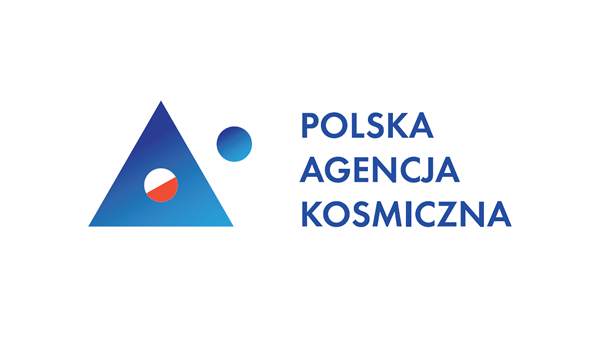 								Polska Agencja Kosmicznaul. Trzy Lipy 3 (Budynek C)80-172 GdańskW odpowiedzi na ogłoszenie o postępowaniu o udzielenie zamówienia publicznego prowadzonego w trybie przetargu nieograniczonego na: 
USŁUGĘ ADMINISTRACJI SYSTEMAMI TELEINFORMATYCZNYMI  W POLSKIEJ AGENCJI KOSMICZNEJ (znak sprawy: BO/10/2020)my niżej podpisani:………………………………………………………………………………………………………działając w imieniu i na rzecz:………………………………………………………………………………………………………………………………………………………………………………………………………………(pełna nazwa (firma) dokładny adres Wykonawcy (siedziba albo miejsce zamieszkania). 
W przypadku składania oferty przez Wykonawców występujących wspólnie podać pełne nazwy (firmy) i dokładne adresy (siedziba albo miejsce zamieszkania) wszystkich Wykonawców występujących wspólnie – z zaznaczeniem lidera)SKŁADAMY OFERTĘ na wykonanie przedmiotu zamówienia zgodnie ze Specyfikacją Istotnych Warunków Zamówienia, zwaną dalej SIWZ.OŚWIADCZAMY, że zgodnie z załączonym pełnomocnictwem Pełnomocnikiem do reprezentowania nas w postępowaniu lub reprezentowania nas w postępowaniu i zawarcia umowy jest:………………………………………………………………………………………………………(wypełniają jedynie Wykonawcy składający wspólną ofertę lub Wykonawcy, którzy w powyższych zakresie ustanowili pełnomocnictwo)Oświadczamy, że:- zapoznaliśmy się ze Specyfikacją Istotnych Warunków Zamówienia w tym z wzorem umowy, jak też ze wszystkimi innymi dokumentami oraz warunkami spełnienia świadczenia.  
Do dokumentów i opisu sposobu oceny spełniania warunków nie wnosimy żadnych zastrzeżeń  
i uznajemy się za związanych określonymi w nich postanowieniami, 
a w przypadku wyboru naszej oferty podpiszemy umowę zgodnie z treścią przedstawioną przez Zamawiającego.- w cenie oferty zostały uwzględnione wszystkie koszty wykonania zamówienia.OFERUJEMY wykonanie ww. przedmiotu zamówienia określonego w Specyfikacji Istotnych Warunków Zamówienia, zgodnie z warunkami określonymi przez Zamawiającego za cenę:, podręczników, monografii 2. OŚWIADCZAMY, że wybór niniejszej oferty a)	NIE będzie prowadził do powstania u Zamawiającego obowiązku podatkowego zgodnie z przepisami o podatku od towarów i usług** b)	będzie prowadził do powstania u Zamawiającego obowiązku podatkowego zgodnie z przepisami o podatku od towarów i usług i wskazujemy poniżej nazwę (rodzaj) towaru lub usługi, których dostawa lub świadczenie będzie prowadzić do jego powstania oraz wskazujemy ich wartość bez kwoty podatku**(**niepotrzebne skreślić)3.ZAMÓWIENIE ZREALIZUJEMY w terminie od. 01.04.2021 r. do dnia 30.06.2023 roku. Oferujemy (dane do wyliczenia kryterium oceny ofert): *** *Należy odpowiedni wpisać TAK lub NIE. Brak wpisu zostanie uznany jako brak posiadania ticketowego systemu zgłoszeń i wykonawca otrzyma w tym zakresie 0 pkt.AKCEPTUJEMY warunki płatności określone przez Zamawiającego w Specyfikacji Istotnych Warunków Zamówienia.Integralną częścią oferty są załączone w kolejności:UWAŻAMY SIĘ za związanych niniejszą ofertą przez czas wskazany w Specyfikacji Istotnych Warunków Zamówienia, tj. przez okres 60 dni uwzględniając, że termin składania ofert jest pierwszym dniem biegu terminu związania ofertą.Na potwierdzenie powyższego wnieśliśmy wadium: - w wysokości  …………………… zł, w formie _______________________________________ Nr rachunku bankowego, na który należy zwrócić wadium:  ______________________________________________________________________ (dotyczy wadium wniesionego w pieniądzu) Oświadczamy, że jeśli - do upływu terminu związania ofertą nastąpią jakiekolwiek zmiany sytuacji w zakresie dotyczącym podmiotu składającego ofertę a w przedstawionej w naszych dokumentach wchodzących w skład oferty, natychmiast powiadomimy o nich na piśmie Zamawiającego. Oświadczamy, iż - za wyjątkiem informacji i dokumentów zawartych w ofercie 
na stronach  Nr _____________*** - niniejsza oferta, (której częścią są wszelkie załączniki do niej) są jawne i nie zawierają informacji stanowiących tajemnicę przedsiębiorstwa w rozumieniu przepisów  o zwalczaniu nieuczciwej konkurencji, które chcę zastrzec przed ogólnym dostępem. *** odpowiednio - wpisać numery stron lub postawić kreskę. 
Uwaga!!! W przypadku zastrzeżenia informacji stanowiącej tajemnicę przedsiębiorstwa wymagane jest załączenie uzasadnienia.Oświadczam, że wypełniłem obowiązki informacyjne przewidziane w art. 13 lub art. 14 RODO (Rozporządzenie Parlamentu Europejskiego i Rady (UE) 2016/679 z dnia 27 kwietnia 2016 r.  w sprawie ochrony osób fizycznych w związku z przetwarzaniem danych osobowych i w sprawie swobodnego przepływu takich danych oraz uchylenia dyrektywy 95/46/WE (ogólne rozporządzenie o ochronie danych) (Dz. Urz. UE L 119 z 04.05.2016, str. 1) wobec osób fizycznych, od których dane osobowe bezpośrednio lub pośrednio pozyskałem w celu ubiegania się o udzielenie zamówienia publicznego w niniejszym postępowaniu******** w przypadku gdy wykonawca nie przekazuje danych osobowych innych niż bezpośrednio jego dotyczących lub zachodzi wyłączenie stosowania obowiązku informacyjnego, stosownie do art. 13 ust. 4 lub art. 14 ust. 5 RODO treści oświadczenia wykonawca nie składa (usunięcie treści oświadczenia np. przez jego wykreślenie)WSZELKĄ KORESPONDENCJĘ w sprawie niniejszego postępowania należy kierować do: Imię i nazwisko ________________________________________________Adres: ________________________________________________________Telefon: _________________________Faks: _________________________Adres e-mail: ________________________________ 13. OŚWIADCZAMY, że zgodnie z definicjami zawartymi w art. 7 ustawy z dnia z dnia 
6 marca 2018 r. Prawo przedsiębiorców – jesteśmy (należy zaznaczyć właściwą informację): mikroprzedsiębiorstwem/małym przedsiębiorcą/średnim przedsiębiorcą*.Uwaga!w przypadku składania oferty przez podmioty występujące wspólnie należy podać informację w zakresie wszystkich podmiotów składających wspólną ofertę.14.W przypadku wyboru naszej oferty zobowiązujemy się do podpisania umowy w terminie  
i miejscu wskazanym przez Zamawiającego.15. Ofertę niniejszą składamy na …............kolejno ponumerowanych stronach._________________dnia __ - __ - 20…… roku  …………………………………………….______________________________                                                                             (podpis/y osoby lub osób uprawnionych do reprezentowania Wykonawcy na podstawie odpisu  z właściwego rejestru lub ewidencji albo pełnomocnictwa)Proszę o podpisanie kwalifikowanym podpisem elektronicznymZałącznik Nr 3 do Siwz – wzórStandardowy formularz jednolitego europejskiego dokumentu zamówieniaCzęść I: Informacje dotyczące postępowania o udzielenie zamówienia oraz instytucji zamawiającej lub podmiotu zamawiającego W przypadku postępowań o udzielenie zamówienia, w ramach których zaproszenie do ubiegania się o zamówienie opublikowano w Dzienniku Urzędowym Unii Europejskiej, informacje wymagane w części I zostaną automatycznie wyszukane, pod warunkiem że do utworzenia i wypełnienia jednolitego europejskiego dokumentu zamówienia wykorzystany zostanie elektroniczny serwis poświęcony jednolitemu europejskiemu dokumentowi zamówienia. Adres publikacyjny stosownego ogłoszenia w Dzienniku Urzędowym Unii Europejskiej:Dz.U. UE S numer [OJ/S], data [05/01/2021], strona [2], Numer ogłoszenia w Dz.U. S: [ 2 ][ 0 ][2 ][ 1] /S [ 0][0][2]–[0][0][2][9][4][6]Jeżeli nie opublikowano zaproszenia do ubiegania się o zamówienie w Dz.U., instytucja zamawiająca lub podmiot zamawiający muszą wypełnić informacje umożliwiające jednoznaczne zidentyfikowanie postępowania o udzielenie zamówienia:W przypadku gdy publikacja ogłoszenia w Dzienniku Urzędowym Unii Europejskiej nie jest wymagana, proszę podać inne informacje umożliwiające jednoznaczne zidentyfikowanie postępowania o udzielenie zamówienia (np. adres publikacyjny na poziomie krajowym): [….]Informacje na temat postępowania o udzielenie zamówieniaInformacje wymagane w części I zostaną automatycznie wyszukane, pod warunkiem że wyżej wymieniony elektroniczny serwis poświęcony jednolitemu europejskiemu dokumentowi zamówienia zostanie wykorzystany do utworzenia i wypełnienia tego dokumentu. W przeciwnym przypadku informacje te musi wypełnić wykonawca.Wszystkie pozostałe informacje we wszystkich sekcjach jednolitego europejskiego dokumentu zamówienia powinien wypełnić wykonawca.Część II: Informacje dotyczące wykonawcyA: Informacje na temat wykonawcyB: Informacje na temat przedstawicieli wykonawcyW stosownych przypadkach proszę podać imię i nazwisko (imiona i nazwiska) oraz adres(-y) osoby (osób) upoważnionej(-ych) do reprezentowania wykonawcy na potrzeby niniejszego postępowania o udzielenie zamówienia:C: Informacje na temat polegania na zdolności innych podmiotówJeżeli tak, proszę przedstawić – dla każdego z podmiotów, których to dotyczy – odrębny formularz jednolitego europejskiego dokumentu zamówienia zawierający informacje wymagane w niniejszej części sekcja A i B oraz w części III, należycie wypełniony i podpisany przez dane podmioty. 
Należy zauważyć, że dotyczy to również wszystkich pracowników technicznych lub służb technicznych, nienależących bezpośrednio do przedsiębiorstwa danego wykonawcy, w szczególności tych odpowiedzialnych za kontrolę jakości, a w przypadku zamówień publicznych na roboty budowlane – tych, do których wykonawca będzie mógł się zwrócić o wykonanie robót budowlanych. 
O ile ma to znaczenie dla określonych zdolności, na których polega wykonawca, proszę dołączyć – dla każdego z podmiotów, których to dotyczy – informacje wymagane w częściach IV i V.D: Informacje dotyczące podwykonawców, na których zdolności wykonawca nie polega(Sekcja, którą należy wypełnić jedynie w przypadku gdy instytucja zamawiająca lub podmiot zamawiający wprost tego zażąda.)Jeżeli instytucja zamawiająca lub podmiot zamawiający wyraźnie żąda przedstawienia tych informacji oprócz informacji wymaganych w niniejszej sekcji, proszę przedstawić – dla każdego podwykonawcy (każdej kategorii podwykonawców), których to dotyczy – informacje wymagane w niniejszej części sekcja A i B oraz w części III.Część III: Podstawy wykluczeniaA: Podstawy związane z wyrokami skazującymi za przestępstwoW art. 57 ust. 1 dyrektywy 2014/24/UE określono następujące powody wykluczenia:udział w organizacji przestępczej;korupcja;nadużycie finansowe;przestępstwa terrorystyczne lub przestępstwa związane z działalnością terrorystycznąpranie pieniędzy lub finansowanie terroryzmupraca dzieci i inne formy handlu ludźmi.B: Podstawy związane z płatnością podatków lub składek na ubezpieczenie społeczne C: Podstawy związane z niewypłacalnością, konfliktem interesów lub wykroczeniami zawodowymiNależy zauważyć, że do celów niniejszego zamówienia niektóre z poniższych podstaw wykluczenia mogą być zdefiniowane bardziej precyzyjnie w prawie krajowym, w stosownym ogłoszeniu lub w dokumentach zamówienia. Tak więc prawo krajowe może na przykład stanowić, że pojęcie „poważnego wykroczenia zawodowego” może obejmować kilka różnych postaci zachowania stanowiącego wykroczenie. D: Inne podstawy wykluczenia, które mogą być przewidziane w przepisach krajowych państwa członkowskiego instytucji zamawiającej lub podmiotu zamawiającegoCzęść IV: Kryteria kwalifikacjiW odniesieniu do kryteriów kwalifikacji (sekcja  lub sekcje A–D w niniejszej części) wykonawca oświadcza, że:: Ogólne oświadczenie dotyczące wszystkich kryteriów kwalifikacjiWykonawca powinien wypełnić to pole jedynie w przypadku gdy instytucja zamawiająca lub podmiot zamawiający wskazały w stosownym ogłoszeniu lub w dokumentach zamówienia, o których mowa w ogłoszeniu, że wykonawca może ograniczyć się do wypełnienia sekcji  w części IV i nie musi wypełniać żadnej z pozostałych sekcji w części IV:A: KompetencjeWykonawca powinien przedstawić informacje jedynie w przypadku gdy instytucja zamawiająca lub podmiot zamawiający wymagają danych kryteriów kwalifikacji w stosownym ogłoszeniu lub w dokumentach zamówienia, o których mowa w ogłoszeniu.B: Sytuacja ekonomiczna i finansowaWykonawca powinien przedstawić informacje jedynie w przypadku gdy instytucja zamawiająca lub podmiot zamawiający wymagają danych kryteriów kwalifikacji w stosownym ogłoszeniu lub w dokumentach zamówienia, o których mowa w ogłoszeniu.C: Zdolność techniczna i zawodowaWykonawca powinien przedstawić informacje jedynie w przypadku gdy instytucja zamawiająca lub podmiot zamawiający wymagają danych kryteriów kwalifikacji w stosownym ogłoszeniu lub w dokumentach zamówienia, o których mowa w ogłoszeniu.D: Systemy zapewniania jakości i normy zarządzania środowiskowegoWykonawca powinien przedstawić informacje jedynie w przypadku gdy instytucja zamawiająca lub podmiot zamawiający wymagają systemów zapewniania jakości lub norm zarządzania środowiskowego w stosownym ogłoszeniu lub w dokumentach zamówienia, o których mowa w ogłoszeniu.Część V: Ograniczanie liczby kwalifikujących się kandydatówWykonawca powinien przedstawić informacje jedynie w przypadku gdy instytucja zamawiająca lub podmiot zamawiający określiły obiektywne i niedyskryminacyjne kryteria lub zasady, które mają być stosowane w celu ograniczenia liczby kandydatów, którzy zostaną zaproszeni do złożenia ofert lub prowadzenia dialogu. Te informacje, którym mogą towarzyszyć wymogi dotyczące (rodzajów) zaświadczeń lub rodzajów dowodów w formie dokumentów, które ewentualnie należy przedstawić, określono w stosownym ogłoszeniu lub w dokumentach zamówienia, o których mowa w ogłoszeniu.
Dotyczy jedynie procedury ograniczonej, procedury konkurencyjnej z negocjacjami, dialogu konkurencyjnego i partnerstwa innowacyjnego:Wykonawca oświadcza, że:Część VI: Oświadczenia końcoweNiżej podpisany(-a)(-i) oficjalnie oświadcza(-ją), że informacje podane powyżej w częściach II–V są dokładne i prawidłowe oraz że zostały przedstawione z pełną świadomością konsekwencji poważnego wprowadzenia w błąd.Niżej podpisany(-a)(-i) oficjalnie oświadcza(-ją), że jest (są) w stanie, na żądanie i bez zwłoki, przedstawić zaświadczenia i inne rodzaje dowodów w formie dokumentów, z wyjątkiem przypadków, w których:a) instytucja zamawiająca lub podmiot zamawiający ma możliwość uzyskania odpowiednich dokumentów potwierdzających bezpośrednio za pomocą bezpłatnej krajowej bazy danych w dowolnym państwie członkowskim, lub b) najpóźniej od dnia 18 kwietnia 2018 r., instytucja zamawiająca lub podmiot zamawiający już posiada odpowiednią dokumentację.Niżej podpisany(-a)(-i) oficjalnie wyraża(-ją) zgodę na to, aby [wskazać instytucję zamawiającą lub podmiot zamawiający określone w części I, sekcja A] uzyskał(-a)(-o) dostęp do dokumentów potwierdzających informacje, które zostały przedstawione w [wskazać część/sekcję/punkt(-y), których to dotyczy] niniejszego jednolitego europejskiego dokumentu zamówienia, na potrzeby [określić postępowanie o udzielenie zamówienia: (skrócony opis, adres publikacyjny w Dzienniku Urzędowym Unii Europejskiej, numer referencyjny)].Data, miejscowość oraz – jeżeli jest to wymagane lub konieczne – podpis(-y): [……]Proszę o podpisanie kwalifikowanym podpisem elektronicznym.  Załącznik Nr 4 do SIWZWykonawca:………………………………………………………………(pełna nazwa/firma, adres, w zależności od podmiotu: NIP/PESEL, KRS/CEiDG)reprezentowany przez:………………………………(imię, nazwisko, stanowisko/podstawa do  reprezentacji)I N F O R M A C J A  O  T Y M , Ż E  W Y K O N A W C A  N A L E Ż Y  D O  T E J  S A M E J  G R U P Y   K A P I T A Ł O W E J * / albo INFORMACJA O TYM, ŻE WYKONAWCA NIE NALEŻY DO GRUPY KAPITALOWEJ* Składając ofertę w postępowaniu o udzielenie zamówienia publicznego prowadzonego w trybie przetargu nieograniczonego przez Polską Agencję Kosmiczną na:„Usługę administrowania systemami teleinformatycznymi w Polskiej Agencji Kosmicznej, 
znak sprawy: BO/10/2020”,ja/my ⃰ niżej podpisany /i ⃰ oświadczam / my ⃰, że:po zapoznaniu się z zamieszczoną na Platformie informacją z otwarcia ofert Wykonawca:nie należy do tej samej grupy kapitałowej** w rozumieniu ustawy z dnia 16 lutego 2007 r. o ochronie konkurencji i konsumentów (Dz. U z 2019 r. poz. 369 z późn. zm. )należy do tej samej grupy kapitałowej** w rozumieniu ustawy z dnia 16 lutego 2007 r. 
o ochronie konkurencji i konsumentów (Dz. U z 2019 r. poz. 369 z późn. zm.), w skład której wchodzą następujący Wykonawcy, którzy złożyli odrębne oferty w przedmiotowym postępowaniu:1)………………………………………………………………………………………………..........2)………………………………………………………………………………………………………3)………………………………………………………………………………………………………(*) niepotrzebne skreślić lub pominąć(**) zgodnie z art. 4 pkt 14 ustawy z dnia 16 lutego 2007r. o ochronie konkurencji i konsumentów 
(przez grupę kapitałową rozumie się wszystkich przedsiębiorców, którzy są kontrolowani w sposób bezpośredni lub pośredni przez jednego przedsiębiorcę, w tym również tego przedsiębiorcę.Uwaga:Niniejsze oświadczenie składa każdy z Wykonawców wspólnie ubiegających 
się o udzielenie zamówienia.Stosowne oświadczenie o przynależności lub braku przynależności do tej samej grupy kapitałowej należy złożyć wyłącznie w odniesieniu do kręgu Wykonawców którzy złożyli odrębne oferty 
w przedmiotowym postępowaniu. Jeśli zatem wykonawca należy do grupy kapitałowej, ale żaden z podmiotów należących do tej grupy nie złożył odrębnej oferty w tym postępowaniu, wykonawca oświadcza, iż nie należy do tej samej grupy kapitałowej.Oświadczam, że wszystkie informacje podane w powyższym oświadczeniu są aktualne 
i zgodne z prawdą oraz zostały przedstawione z pełną świadomością konsekwencji wprowadzenia Zamawiającego w błąd przy przedstawianiu informacji.Proszę o podpisanie kwalifikowanym podpisem elektronicznym.UWAGA: Wykonawca składa przedmiotowe oświadczenie w terminie 3 dni od dnia zamieszczenia na stronie internetowej informacji, o której mowa w art. 86 ust. 5 ustawy Pzp.  Załącznik Nr 5 do SIWZZamawiający: Polska Agencja KosmicznaZobowiązanie podmiotu trzeciego do udostępnienia własnych zasobów na zasadach określonych w art. 22a ustawy PzpJa (my) niżej podpisany(i) ………………………………………………………………………… 
(imię i nazwisko osoby upoważnionej do reprezentowania podmiotu trzeciego) zobowiązuję(my) się do oddania na potrzeby wykonania zamówienia pod nazwą:
„Usługa administrowania systemami teleinformatycznymi w Polskiej Agencji Kosmicznej, 
znak sprawy: BO/10/2020”,następującemu Wykonawcy (nazwa i adres wykonawcy):………………………………………………………………………………………………………..……………………………………………………………………..…………………………………………………………………………………………………………………………………………..następujących zasobów (należy wskazać rodzaj udostępnianych zasobów, np. zdolności techniczne lub zawodowe): ………………………………………………………………………………………………………..……………………………………………………………………..………………………………………………………………………………………………………………………………………….. Oświadczam, iż: a) udostępniam Wykonawcy ww. zasoby, w następującym zakresie: ………………………………………….…………………………………………………………….………………………………………………………………………………………………………..………………..……………………………………………………………………………………… b) sposób wykorzystania udostępnionych przeze mnie zasobów (np.: podwykonawstwo) będzie następujący:………………………………………………………………………………………………………..……………………………………………………………………..………………………………………………………………………………………………………………………………………….. c) charakter stosunku łączącego mnie z Wykonawcą będzie następujący (np. umowa cywilno-prawna): …………………………………………………………………………………………………..……………………………………………………………………..…………………………………………………………………………………………………………..d) zakres i okres mojego udziału przy wykonywaniu zamówienia będzie następujący (zakres i faktyczny okres, przez który inny podmiot udostępni wykonawcy swoje zasoby): ………………………………………………………………………………………………………..……………………………………………………………………..…………………………………………………………………………………………………………………………………………..Proszę o podpisanie kwalifikowanym podpisem elektronicznym (KWALIFIKOWANY PODPIS ELEKTRONICZNY OSOBY UPOWAŻNIONEJ DO SKŁADANIA OŚWIADCZEŃ WOLI W IMIENIU PODMIOTU TRZECIEGO - UDOSTĘPNIAJĄCEGO) UWAGA! Zobowiązanie podmiotu trzeciego musi być podpisane przez osobę/y upoważnioną/e do reprezentowania podmiotu trzeciego zgodnie z wpisem do KRS, wpisem do CEIDG lub umową spółki albo przez osobę/y posiadającą/e pełnomocnictwo, które wykonawca zobowiązany jest dołączyć do oferty.Zgodnie z zapisami SIWZ i ustawy Pzp, zobowiązanie wypełnia podmiot trzeci w przypadku, gdy Wykonawca polega na jego zasobach w celu wykazania spełniania warunków udziału w postępowaniu. Załącznik Nr 6 do SIWZZamawiający: Polska Agencja Kosmiczna Wykonawca:………………………………………………………………(pełna nazwa/firma, adres, w zależności od podmiotu: NIP/PESEL, KRS/CEiDG)reprezentowany przez:………………………………(imię, nazwisko, stanowisko/podstawa do  reprezentacji)Oświadczenie Wykonawcy o braku podstaw wykluczenia z postępowania na podstawie 
art. 24 ust. 1 pkt. 15 Pzp Składając ofertę w postępowaniu o udzielenie zamówienia publicznego prowadzonego w trybie przetargu nieograniczonego przez Polską Agencję Kosmiczną na:„Usługę administrowania systemami teleinformatycznymi w Polskiej Agencji Kosmicznej, 
znak sprawy: BO/10/2020”,ja/my ⃰ niżej podpisany /i ⃰ oświadczam / my ⃰, że:Nie wydano wobec nas prawomocnego wyroku sądu lub ostatecznej decyzji administracyjnej o zaleganiu z uiszczaniem podatków, opłat lub składek na ubezpieczenia społeczne lub zdrowotne, alboWydano wobec nas prawomocny wyrok lub ostateczną decyzję administracyjną 
o zaleganiu z uiszczaniem podatków, opłat lub składek na ubezpieczenia społeczne lub zdrowotne ale dokonaliśmy płatności tych należności wraz z ewentualnymi odsetkami lub grzywnami lub zawarliśmy wiążące porozumienie w sprawie spłat tych należności na potwierdzenie czego dołączamy dokumenty potwierdzające dokonanie płatności tych należności wraz z ewentualnymi odsetkami lub grzywnami lub zawarcie wiążącego porozumienia w sprawie spłat tych należności*;Oświadczam, że wszystkie informacje podane w powyższym oświadczeniu są aktualne 
i zgodne z prawdą oraz zostały przedstawione z pełną świadomością konsekwencji wprowadzenia Zamawiającego w błąd przy przedstawianiu informacji.UWAGA: NINIEJSZE OŚWIADCZENIE SKŁADA ODRĘBNIE KAŻDY Z WYKONAWCÓW WSPÓLNIE UBIEGAJĄCYCH SIĘ O ZAMÓWIENIE. W PRZYPADKU POLEGANIA PRZEZ WYKONAWCĘ NA ZASOBACH PODMIOTU TRZECIEGO, NINIEJSZE OŚWIADCZENIE SKŁADA RÓWNIEŻ PODMIOT UDOSTĘPNIAJĄCY SWOJE ZASOBY.OŚWIADCZENIE albo DOKUMENTY (dokumenty w przypadku wydania takiego wyroku lub decyzji – potwierdzające dokonanie płatności tych należności wraz z ewentualnymi odsetkami lub grzywnami lub zawarcie wiążącego porozumienia w sprawie spłat tych należności, a w przypadku wydania takiego wyroku lub decyzji – dokumenty potwierdzające dokonanie płatności tych należności wraz z ewentualnymi odsetkami lub grzywnami lub zawarcie wiążącego porozumienia w sprawie spłat tych należności).Proszę o podpisanie kwalifikowanym podpisem elektronicznym.OŚWIADCZENIE NALEŻY ZŁOŻYĆ NA WEZWANIE ZAMAWIAJĄCEGO ZA POMOCĄ PLATFORMY ZAKUPOWEJ Załącznik Nr 7 do SIWZZamawiający: Polska Agencja Kosmiczna Wykonawca:………………………………………………………………(pełna nazwa/firma, adres, w zależności od podmiotu: NIP/PESEL, KRS/CEiDG)reprezentowany przez:………………………………(imię, nazwisko, stanowisko/podstawa do  reprezentacji)Oświadczenie Wykonawcy o braku orzeczenia wobec niego tytułem środka zapobiegawczego zakazu ubiegania 
się o zamówienia publiczne
(przesłanka obligatoryjna – art. 24 ust. 1 pkt. 22 Pzp) Składając ofertę w postępowaniu o udzielenie zamówienia publicznego prowadzonego w trybie przetargu nieograniczonego przez Polską Agencję Kosmiczną na:„Usługę administrowania systemami teleinformatycznymi w Polskiej Agencji Kosmicznej, 
znak sprawy: BO/10/2020”,oświadczamy, że:Nie wydano wobec nas orzeczenia, tytułem środka zapobiegawczego, zakazu ubiegania się o zamówienia publiczne*;Wydano wobec nas orzeczenia, tytułem środka zapobiegawczego, zakazu ubiegania się o zamówienia publiczne*;*Niepotrzebne skreślićOświadczam, że wszystkie informacje podane w powyższym oświadczeniu są aktualne 
i zgodne z prawdą oraz zostały przedstawione z pełną świadomością konsekwencji wprowadzenia Zamawiającego w błąd przy przedstawianiu informacji.UWAGA: NINIEJSZE OŚWIADCZENIE SKŁADA ODRĘBNIE KAŻDY Z WYKONAWCÓW WSPÓLNIE UBIEGAJĄCYCH SIĘ O ZAMÓWIENIE. W PRZYPADKU POLEGANIA PRZEZ WYKONAWCĘ NA ZASOBACH PODMIOTU TRZECIEGO, NINIEJSZE OŚWIADCZENIE SKŁADA RÓWNIEŻ PODMIOT UDOSTĘPNIAJĄCY SWOJE ZASOBY.Proszę o podpisanie kwalifikowanym podpisem elektronicznym.OŚWIADCZENIE NALEŻY ZŁOŻYĆ NA WEZWANIE ZAMAWIAJĄCEGO ZA POMOCĄ PLATFORMY ZAKUPOWEJZałącznik nr 8 do SIWZWykonawca:………………………………………………………………(pełna nazwa/firma, adres, w zależności od podmiotu: NIP/PESEL, KRS/CEiDG)reprezentowany przez:………………………………(imię, nazwisko, stanowisko/podstawa do  reprezentacji)WYKAZ USŁUG My niżej podpisani działając w imieniu i na rzecz: -----------------------------------------------------------------------------------------------------------------------------------------------------------------------------------------------(pełna nazwa (firma) dokładny adres Wykonawcy (siedziba albo miejsce zamieszkania). W przypadku składania oferty przez Wykonawców występujących wspólnie podać pełne nazwy (firmy) i dokładne adresy (siedziby albo miejsca zamieszkania) wszystkich Wykonawców występujących wspólnie – z zaznaczeniem lidera) Składając ofertę w postępowaniu o udzielenie zamówienia publicznego prowadzonego w trybie przetargu nieograniczonego pn.:„Usługa administrowania systemami teleinformatycznymi w Polskiej Agencji Kosmicznej, 
znak sprawy: BO/10/2020”,Oświadczamy, że posiadamy wymagane przez Zamawiającego doświadczenie, w zakresie, o którym mowa w Rozdziale X ust. 3 SIWZ – zgodnie z poniższym wykazem:Oświadczam, że wszystkie informacje podane w powyższym oświadczeniu są aktualne i zgodne z prawdą oraz zostały przedstawione z pełną świadomością konsekwencji wprowadzenia Zamawiającego w błąd przy przedstawianiu informacji.Proszę o podpisanie kwalifikowanym podpisem elektronicznym.WYKAZ USŁUG  NALEŻY ZŁOŻYĆ NA WEZWANIE ZAMAWIAJĄCEGO ZA POMOCĄ PLATFORMY ZAKUPOWEJZAŁĄCZNIK NR 9 DO SIWZ – Wzór umowyUmowa nr …………………..W dniu ………… w Warszawie w wyniku postępowania o udzielenie zamówienia publicznego prowadzonego w trybie przetargu nieograniczonego (nr sprawy BO/10/2020) została zawarta umowa pomiędzy:Polską Agencją Kosmiczną z siedzibą w Gdańsku (kod pocztowy 80-172), przy ul. Trzy Lipy 3 posiadającą NIP: 957-107-74-43 oraz REGON: 360992221, reprezentowaną przez …zwaną dalej „Zamawiającym”,anazwa podmiotu, adres siedziby wpisany do rejestru przedsiębiorców Krajowego Rejestru Sądowego, prowadzonego przez Sąd Rejonowy w …. Wydział Gospodarczy KRS, pod numerem KRS.......... posługującą się NIP nr..... oraz REGON nr..., posiadającą kapitał zakładowy w wysokości.... zł (pokryty w:..........).reprezentowanym/-ą przez: ………………….zwaną dalej „Wykonawcą”,zwane dalej łącznie Stronami a osobno Stroną.o następującej treści:§1Przedmiotem zamówienia jest świadczenie przez Wykonawcę na rzecz Zamawiającego usług administracji systemami teleinformatycznymi w Polskiej Agencji Kosmicznej, zwanych dalej „Usługami”.Usługi polegać będą na zarządzaniu, utrzymaniu i rozwinięciu infrastruktury IT Zamawiającego a zwłaszcza na przejęciu infrastruktury IT od dotychczasowego administratora, migracji, migrację lokalnych usług do usług chmurowych ……………… oraz wsparciu technicznym pracowników Zamawiającego .Szczegółowy zakres Usług Wykonawcy został określony w Załączniku nr 1 do umowy (Załącznik nr 1 do SIWZ Szczegółowy opis przedmiotu zamówienia). §2Wykonawca oświadcza, że, posiada niezbędne umiejętności, uprawnienia i personel do wykonania czynności objętych Umową zgodnie z wymaganiami wskazanymi w Załączniku Nr 1 do umowy – opis przedmiotu zamówienia.Wykonawca zobowiązany jest realizować Usługi z należytą starannością, zgodnie z właściwymi przepisami prawa, obowiązującymi normami, wymaganiami i wskazaniami Zamawiającego.Wykonawca jest zobowiązany do świadczenia Usługi w taki sposób, aby nie zostały utracone posiadane przez Zamawiającego gwarancje producenta na urządzenia 
(w tym ich powiązane podzespoły) i oprogramowanie, które posiada Zamawiający, a które pozostają na gwarancji w trakcie świadczenia Usługi.Wykonawca zobowiązany jest do niezwłocznego informowania Zamawiającego o wszelkich stwierdzonych problemach, nieprawidłowościach związanych z funkcjonowaniem systemu informatycznego Zamawiającego oraz o każdym zdarzeniu, które może mieć wpływ na realizację Usług. W przypadku powierzenia przez Wykonawcę wykonania przedmiotu Umowy w części innym podmiotom, Wykonawca odpowiada za działania i zaniechania tych podmiotów, jak za własne działania czy zaniechania.Zamawiający na podstawie przepisu art. 29 ust. 3a ustawy Pzp wymaga, aby Wykonawca lub podwykonawca zatrudnił na podstawie umowy o pracę osoby wykonujące podczas realizacji przedmiotu zamówienia następujące czynności: administrator sieci, administrator systemów operacyjnych, specjalista helpdesk – w rozumieniu przepisów ustawy z dnia 26 czerwca 1976 r. – Kodeks pracy (tj. Dz.U. z 2020 r. poz. 1320, z późn. zm.) jeżeli wykonywanie tych czynności polega na wykonywaniu pracy w rozumieniu przepisów kodeksu pracy (jeżeli dotyczy). (obowiązek ten nie dotyczy sytuacji, gdy prace te będą wykonywane samodzielnie i osobiście przez osoby fizyczne prowadzące działalność gospodarczą w postaci tzw. samozatrudnienia, jako podwykonawcy).Dokumentowanie zatrudnienia osób wykonujących wskazane powyżej czynności 
w ust. 6 będzie polegało na:na etapie po zawarciu umowy, a przed przystąpieniem do realizacji zamówienia 
– Wykonawca w terminie do 7 dni licząc od dnia podpisania umowy będzie zobowiązany do przedstawienia Zamawiającemu dokumentów potwierdzających sposób zatrudnienia osób wykonujących powyższe czynności, tj. oświadczenia Wykonawcy (Załącznik nr 3 do Umowy – oświadczenie o zatrudnieniu na podstawie umowy o pracę – jeżeli dotyczy) potwierdzającego, że osoby te są zatrudnione na podstawie umowy o pracę wraz ze wskazaniem imion i nazwisk pracowników Wykonawcy wyznaczonych do wykonywania danych czynności. Nieprzedstawienie we wskazanym terminie oświadczenia zawierającego w/w informacje bądź przedstawienie ich niekompletnych, nie obejmujących wszystkich wyspecyfikowanych czynności może być podstawą do odstąpienia od umowy przez Zamawiającego z przyczyn leżących po stronie Wykonawcy oraz naliczenia kar umownych. Oświadczenie musi zawierać imię i nazwisko pracownika, okres zatrudnienia, podstawę dysponowania osobą wykonującą przedmiot zamówienia – umowa o pracę lub inne, jeżeli wykonywane czynności nie podlegają na wykonywaniu pracy w sposób określony w art. 22 § 1 kodeksu pracy.na etapie realizacji umowy – Wykonawca na każde pisemne żądanie Zamawiającego w terminie 3 dni roboczych przedkładał będzie Zamawiającemu raport na temat stanu i sposobu zatrudnienia osób zaangażowanych w wykonywanie czynności wskazanych w ust. 6w przypadku konieczności zmiany w okresie trwania umowy osób zaangażowanych 
w wykonywanie przedmiotu umowy, Wykonawca zobowiązany jest do przekazania oświadczenia o zmianach zgodnie z zapisami pkt a. wypełniając tym samym obowiązek, o którym mowa w ust. 6.na każde żądanie Zamawiającego, w terminie do 2 dni roboczych i w formie przez Zamawiającego określonej, Wykonawca jest zobowiązany udzielić wyjaśnień w powyższym zakresie.W przypadku uzasadnionych wątpliwości co do przestrzegania prawa pracy przez Wykonawcę lub podwykonawcę, Zamawiający może zwrócić się o przeprowadzenie kontroli przez Państwową Inspekcję Pracy.§3Zamawiający umożliwi pracownikom Wykonawcy lub osobom działającym na jego zlecenie, od dnia rozpoczęcia wykonywania Usługi, dostęp do lokalizacji Zamawiającego w zakresie niezbędnym do wykonywania przez Wykonawcę jego zobowiązań wynikających z Umowy.Zamawiający udostępni Wykonawcy wszelkie posiadane dane dotyczące posiadanej infrastruktury IT, dokumenty wewnętrzne i procedury niezbędne do wykonywania przez Wykonawcę jego zobowiązań wynikających z Umowy.§ 4Usługi będące przedmiotem zamówienia świadczone będą według zgłaszanych potrzeb i priorytetów określonych przez Zamawiającego.Zgłoszenia dokonywane będą na adres e-mail ………………………… lub telefonicznie pod nr…………… Osoba przyjmująca zgłoszenie podaje oczekiwany czas realizacji zgłoszenia i potwierdza przyjęcie zgłoszenia w wiadomości e-mail. Wszelkie prace związane z planową konserwacją serwerów i innych urządzeń oraz wykonywaniem innych zadań w zakresie obsługi informatycznej, które mogłyby zakłócić lub uniemożliwić pracę Zamawiającego Wykonawca będzie wykonywał poza godzinami pracy Zamawiającego. Wykonawca zapewnia na potrzeby Zamawiającego pełnienie wsparcia HelpDesk/Administratora we wszystkie dni robocze w godzinach (7.30-15.30) przez osobę/y wykonującą obsługę informatyczną, posiadającą niezbędną wiedzę i środki techniczne, gotową do natychmiastowego podjęcia czynności i interwencji.Wykonawca zapewnia na potrzeby Zamawiającego pełnienie dyżuru telefonicznego poza godziny pracy Zamawiającego w dni robocze w godzinach od 15.30 do 18.00 Z uwagi na możliwość pracy zmianowej 24/7 (dotyczy jednego stanowiska komputerowego) w czasie trwania umowy godziny dyżuru mogą ulec zmianie na dedykowany dyżur całodobowy dla jednego stanowiska.Wykonawca zrealizuje zgłoszenia wskazane w poniższej tabeli w terminach w niej określonych. *Dane wpisane z oferty wykonawcy w zakresie kryteriów oceny ofertPirority High – Brak dostępu do usług sieciowych, serwerów. Awaria mająca bardzo duży wpływ na pracę agencji. Zablokowanie konta użytkownika.Priority Normal – Konfiguracja/rekonfiguracja kont użytkowników, nadawanie uprawnień. Awaria nie mająca bezpośredniego wpływu na pracę biznesu, obejmująca pojedyncze jednostki bez ryzyka strat dla firmy. Priority Low – Reinstalacja/przygotowanie stacji roboczej, utylizacja sprzętu, ofertowanie. Wykonawca zobowiązuje się dołożyć najwyższej staranności w celu zdiagnozowania 
i jak najszybszego usunięcia awarii lub usterki. W przypadku zaistnienia awarii lub usterki sprzętu lub oprogramowania Wykonawca w pierwszej kolejności zobowiązany jest usunąć awarie lub usterki 
o krytycznym znaczeniu dla pracy systemu komputerowego lub sieci komputerowej, 
z zapewnieniem w miarę możliwości sprzętu zastępczego na czas naprawy. Pozostałe czynności konserwacyjne i zamówione usługi informatyczne wykonywane są wtedy w drugiej kolejności.W przypadku konieczności dokonania naprawy oprogramowania bądź sprzętu bezpośrednio u producenta/uprawnionego podmiotu, wówczas do czasu naprawy nie wlicza się okresu oczekiwania przez Wykonawcę na świadczenie producenta które konieczne jest do usunięcia awarii. W takich przypadkach Wykonawca powinien zaproponować i wdrożyć rozwiązanie zastępcze.Wykonawca przedstawia Zamawiającemu w terminie 10 dni od zakończenia kwartału raport przedstawiający ilość zgłoszeń, czas ich realizacji, status oraz grupy powtarzających się zgłoszeń, wraz z analizą i propozycjami zmian dla powtarzających się problemów/zgłoszeń. §5Wykonawca w terminie 45 dni od zawarcia umowy we współpracy z Zamawiającym dokona przeglądu funkcjonującego u Zamawiającego sprzętu/infrastruktury IT w celu opracowania zestawienia (Magazyn IT) oraz stworzenia rocznego planu zakupowego. W terminach wynikających z opracowanego planu zakupowego lub ustalonych z Zamawiającym Wykonawca zobowiązany jest do udziału w czynnościach związanych z przygotowaniem postępowania o udzielenia zamówienia.§ 6Umowa zostaje zawarta na okres od 01.04.2021 r. do 30.06.2023 r. W wypadku niewywiązywania się przez Wykonawcę z obowiązków określonych umową lub gdy jakość usług będzie budziła poważne zastrzeżenia Zamawiającego, po bezskutecznym upomnieniu Wykonawcy, może wypowiedzieć umowę w ze skutkiem natychmiastowym. W przypadku rażącego naruszenia jego obowiązków przez Wykonawcę wypowiedzenie umowy może nastąpić bez uprzedniego upomnienia. W przypadku rozwiązania umowy w trybie określonym w ust. 2 Wykonawcy przysługuje wynagrodzenia za okres od początku miesiąca do dnia jej rozwiązania, proporcjonalnie do upływu czasu.Umowa może również zostać rozwiązana przez każdą ze Strona z zachowaniem trzymiesięcznego okresu wypowiedzenia lub na mocy porozumienia Stron. W przypadku wypowiedzenia umowy przez Zamawiającego z zachowaniem okresu wypowiedzenia Wykonawcy nie jest należne odszkodowanie a wyłącznie wynagrodzenie za faktycznie wykonane czynności.Zamawiający może odstąpić od Umowy w przypadku zaistnienia istotnej zmiany okoliczności powodującej, że wykonanie umowy nie leży w interesie publicznym, czego nie można było przewidzieć w chwili zawarcia umowy, lub dalsze wykonywanie umowy może zagrozić istotnemu interesowi bezpieczeństwa państwa lub bezpieczeństwu publicznemu, w terminie 30 dni od dnia powzięcia wiadomości o tych okolicznościach. Wykonawca w sytuacji, opisanej w ust. 5 może żądać wyłącznie wynagrodzenia należnego z tytułu wykonania części Umowy.Zamawiający może odstąpić od Umowy, gdy Wykonawca nie rozpoczął realizacji przedmiotu Umowy bez uzasadnionej przyczyny lub nie kontynuuje jej pomimo pisemnego wezwania Zamawiającego.Oświadczenie o odstąpieniu od Umowy lub jej wypowiedzeniu, należy złożyć w formie pisemnej pod rygorem nieważności. Oświadczenie musi zawierać uzasadnienie oraz wskazanie terminu, z upływem którego następuje rozwiązanie Umowy.§ 7Z tytułu realizacji przedmiotu Umowy Zamawiający zapłaci Wykonawcy łączne wynagrodzenie ryczałtowe brutto w wysokości : ………….. zł (słownie: ……………………. zł), w tym ………% podatku od towarów i usług (VAT), zgodnie z Załącznikiem Nr 2 do umowy – Formularz ofertowy Wykonawcy.Wynagrodzenie nie obejmuje kosztów, części zamiennych, akcesoriów, materiałów i transportu sprzętu do serwisu.Wynagrodzenie ustalone w ust. 1 będzie wypłacone częściami w kwocie ………..zł brutto, w tym ………% podatku od towarów i usług (VAT), po zakończeniu każdego miesiąca kalendarzowego świadczenia usług.Potwierdzeniem wykonania przedmiotu Umowy będzie miesięczny protokół odbioru (raport) zawierający wykaz wykonanych usług w danym miesiącu, zaakceptowany bez zastrzeżeń przez osoby, o których mowa w § 12. Na jego podstawie Wykonawca wystawi Zamawiającemu fakturę za miniony miesiąc.Zapłata wynagrodzenia nastąpi przelewem na rachunek bankowy Wykonawcy, wskazany na fakturze, w terminie 14 dni od dnia doręczenia Zamawiającemu prawidłowo wystawionej faktury. Faktura zostanie przekazana przez Wykonawcę do Oddziału Terenowego Polskiej Agencji Kosmicznej, ul. Powsińska 69/71, 02-903 Warszawa lub za pośrednictwem Platformy Elektronicznego Fakturowania (https://efaktura.gov.pl/platforma-PEF) albo na adres ksiegowosc@polsa.gov.pl. W przypadku przekazania faktury za pośrednictwem Platformy Elektronicznego Fakturowania (https://efaktura.gov.pl/platforma-PEF), Wykonawca zobowiązany jest do prawidłowego wypełnienia pól oznaczonych „numer umowy” oraz „referencje kupującego”.Za termin zapłaty faktury uznaje się dzień, w którym Zamawiający polecił swojemu bankowi przelać na wskazane w fakturze konto określoną kwotę.Za nieterminowe płatności Wykonawcy przysługują odsetki ustawowe za opóźnienie w transakcjach handlowych.§ 8W przypadku opóźnienia wykonaniu przedmiotu Umowy lub jego części Zamawiający może żądać od Wykonawcy zapłaty kary umownej w wysokości 1 % wartości miesięcznego wynagrodzenia brutto, wskazanego w §7 ust. 3 za każdy dzień opóźnienia.W przypadku opóźnienia Wykonawcy w zareagowaniu na awarie/zgłoszenie oraz usunięcia awarii, w stosunku do terminów określonych w §4 ust. 6 Zamawiający może żądać od Wykonawcy zapłaty kary umownej w wysokości 0,2 % wartości miesięcznego wynagrodzenia brutto, wskazanego w §7 ust. 3 za każdą roboczą godzinę opóźnienia. W przypadku nienależytego wykonania przedmiotu Umowy lub jego części Zamawiający może żądać od Wykonawcy zapłaty kary umownej w wysokości 1 % miesięcznego wynagrodzenia brutto, wskazanego w §7 ust. 3 , za każde naruszenia warunków realizacji przedmiotu Umowy.W przypadku odstąpienia od umowy lub wypowiedzenia umowy z przyczyn zależnych od Wykonawcy, Zamawiający może żądać od Wykonawcy zapłaty kary umownej w wysokości 20 % wartości wynagrodzenia brutto, wskazanego w §7 ust. 1.Zamawiający ma prawo potrącenia kar umownych, o których mowa w ust. 1 – 4 z należnego Wykonawcy wynagrodzenia, na co Wykonawca wyraża zgodę.Za niewypełnienie obowiązków o których mowa w § 2 ust. 6 Zamawiający ma prawo naliczyć Wykonawcy niżej wymienione kary umowne: za nieprzedstawienie w terminie informacji, o których mowa w § 2 ust. 7 Wykonawca zapłaci jednorazowo karę w wysokości 500 zł,za niezatrudnienie przy realizacji wymaganych czynności osób na podstawie umowy o pracę zgodnie z obowiązkiem wynikającym z § 2 ust. 6 Wykonawca zapłaci karę umowną w wysokości 2% wynagrodzenia o którym mowa w § 7 ust 1, za każdą osobę zatrudnioną w oparciu o inny stosunek prawny niż stosunek pracy.Łączna wartość naliczonych kar umownych nie może przekroczyć 30% wartości wynagrodzenia brutto, wskazanego w §7 ust. 1.Odstąpienie od umowy nie powoduje utraty prawa dochodzenia przez Zamawiającego kary umownej.W przypadku gdy wysokość szkody poniesionej przez Zamawiającego przewyższa wysokość zastrzeżonej kary umownej, Zamawiający może dochodzić jej zaspokojenia na zasadach ogólnych.§ 9Wykonawca zobowiązuje się do zachowania w tajemnicy wszelkich informacji, w tym informacji poufnych przekazanych mu przez Zamawiającego oraz tych, o których dowiedział się w inny sposób w trakcie wykonywania zleconych przez Zamawiającego usług. W szczególności poufne są informacje, umożliwiające dostęp do systemu teleinformatycznego Zamawiającego.Naruszenie obowiązku określonego w ust. 1 polega zwłaszcza na przekazaniu, ujawnieniu lub niezgodne z Umową wykorzystaniu informacji poufnych.Wykonawca zobowiązuje się dołożyć najwyższej staranności w celu nieujawniania informacji poufnych większej liczbie swoich pracowników, niż jest to niezbędne w związku ze świadczeniem usług na rzecz Zamawiającego. Wykonawca zobowiąże wszystkie osoby, które będą w jego imieniu wykonywały jakiekolwiek czynności związane z wykonywaniem umowy, do zachowania w tajemnicy wszelkich informacji, w tym informacji poufnych.Przez informacje poufne rozumie się wszelkie informacje przekazane w jakiejkolwiek formie na temat Zamawiającego lub związane z jego działalnością i nieujawnione do wiadomości publicznej, a w szczególności bazy danych Zamawiającego oraz wszelkie informacje dotyczące kondycji finansowej, kontaktów handlowych, partnerów gospodarczych, warunków umów wiążących Zamawiającego z osobami trzecimi, jego struktury organizacyjnej, planów rozwoju i założeń planowanych transakcji, know-how, a także wynagrodzeń pracowników i współpracowników. Informacjami poufnymi są także wszelkie informacje, które zostaną oznaczone przez Zamawiającego jako poufne.Wykonawca zobowiązuje się na każde żądanie Zamawiającego, a także w przypadku rozwiązania lub wygaśnięcia umowy lub odstąpienia od niej do niezwłocznego, nie później jednak, niż w terminie jednego dnia roboczego od zgłoszenia żądania, wydania lub zniszczenia (zgodnie z dyspozycją Zamawiającego) wszelkich nośników informacji, haseł, notatek i dokumentów otrzymanych od Zamawiającego. W szczególności Wykonawca ma obowiązek wydać w tym terminie wszelkie dane umożliwiające dostęp do obsługiwanych systemów teleinformatycznych Zamawiającego, w tym hasła dostępowe, kody, loginy.§10Zamawiający powierza Wykonawcy do przetwarzania, jako przedmiot przetwarzania, dane osobowe przetwarzane przez Zamawiającego w zakresie niezbędnym do realizacji przedmiotu Umowy, a Wykonawca oświadcza, że gwarantuje wdrożenie odpowiednich środków technicznych i organizacyjnych spełniających wymagania wynikające z przepisów prawa.Wykonawca powierzone dane osobowe będzie przetwarzał w okresie niezbędnym do realizacji Umowy. Wykonawca może przetwarzać powierzone dane osobowe wyłącznie w celu realizacji przedmiotu Umowy. W odniesieniu do charakteru przetwarzania Wykonawca może przetwarzać powierzone dane osobowe w sposób niezbędny do realizacji przedmiotu Umowy, przy wykorzystaniu systemów informatycznych oraz w formie papierowej.Wykonawca wdroży odpowiednie środki techniczne i organizacyjne, aby przetwarzanie powierzonych danych osobowych spełniało wymogi RODO i chroniło prawa osób, których dane dotyczą.§11Strony przewidują możliwość dokonania zmian postanowień umowy w stosunku do treści oferty Wykonawcy w przypadku zmiany: stawki podatku od towarów i usług; wysokości minimalnego wynagrodzenia za pracę albo wysokości minimalnej stawki godzinowej, ustalonych na podstawie przepisów o minimalnym wynagrodzeniu za pracę, zasad podlegania ubezpieczeniom społecznym lub ubezpieczeniu zdrowotnemu lub wysokości stawki składki na ubezpieczenia społeczne lub zdrowotne lub zmiany zasad gromadzenia i wysokości wpłat do pracowniczych planów kapitałowych, o których mowa w ustawie z dnia 4 października 2018 r. 
o pracowniczych planach kapitałowych (t.j. Dz.U. z 2020 r. poz. 1342), – jeżeli zmiany te będą miały wpływ na koszty wykonania umowy przez Wykonawcę.Wprowadzanie odpowiednich zmian wysokości wynagrodzenia Wykonawcy w związku z zaistnieniem którejkolwiek z okoliczności wskazanych w ust. 1 dokonane zostanie 
w zakresie i na warunkach wskazanych w przepisach obowiązujących w tym zakresie. Zmiana wysokości wynagrodzenia Wykonawcy w przypadku zaistnienia przesłanki, 
o której mowa w ust. 1 pkt a następować będzie automatycznie w ten sposób, że kwota brutto wynagrodzenia Wykonawcy ustalona zostanie z uwzględnieniem wynagrodzenia netto i podatku od towarów i usług w stawce obowiązującej 
w momencie powstania obowiązku podatkowego. Zmiana, o której mowa w zdaniu poprzedzającym będzie odnosić się wyłącznie do wynagrodzenia Wykonawcy przypadającego za wykonanie przedmiotu umowy zgodnie z terminami ustalonymi umową, po dniu wejścia w życie przepisów zmieniających stawkę podatku od towarów i usług oraz wyłącznie do części przedmiotu umowy, do której zastosowanie znajdzie zmiana stawki podatku od towarów i usług. W przypadku zaistnienia przesłanki, o której mowa w ust. 1 pkt b lub c wynagrodzenie Wykonawcy będzie mogło zostać zmienione wyłącznie w takim zakresie, w którym nastąpiła zmiana wysokości kosztów wykonania umowy przez Wykonawcę w związku z wejściem w życie nowych przepisów. § 12Do bieżącej współpracy w sprawach związanych z wykonywaniem Umowy oraz nadzoru nad realizacją umowy, w tym do podpisywania protokołów odbioru, o których mowa w § 7 ust.4 i odpowiedzialnych za odbiór poszczególnych prac umowy, upoważnieni są: a) ze strony Zamawiającego:	……………………………………, tel. …………………b) ze strony Wykonawcy:	……………………………………, tel. …………………Zmiana osób wymienionych w ust. 1 nie stanowi zmiany Umowy, a wymaga jedynie powiadomienia.§ 131. Strony ustalają zabezpieczenie należytego wykonania umowy w wysokości 7 % wynagrodzenia brutto Wykonawcy określonego w § 7 ust. 1, co stanowi kwotę ………… zł. 2. Zabezpieczenie należytego wykonania umowy zostało wniesione w formie ……………………………………
Zmiana formy zabezpieczenia należytego wykonania umowy nie stanowi zmiany umowy. 3. Zabezpieczenie zostało wniesione nie później niż w przeddzień podpisania lub w dniu podpisania umowy. 4. W przypadku wniesienia zabezpieczenia w pieniądzu. Zamawiający zwraca zabezpieczenie w terminie 30 dni od dnia wykonania przedmiotu umowy i uznania przez Zamawiającego 
za należycie wykonanie usług.5. W przypadku wniesienia zabezpieczenia w innej formie niż pieniądz: zabezpieczenie, o którym mowa w ust. 2 będzie posiadać termin ważności przekraczający co najmniej o 30 dni termin wykonania przedmiotu umowy określony w § 6 ust. 1 Umowy; Zamawiający może przeznaczyć zabezpieczenie należytego wykonania umowy 
na pokrycie kosztów zastępczego wykonania umowy lub kar umownych poprzez potrącenie.§ 14Wykonawca oświadcza, że będą do niego należeć autorskie prawa majątkowe 
do wszystkich stanowiących przedmiot prawa autorskiego prac powstałych w związku 
z wykonaniem Umowy, które nabędzie, niezależnie od formy zatrudnienia swoich twórców i będzie miał tytuł do przeniesienia tych praw na Zamawiającego. Wykonawca w ramach wynagrodzenia, o którym mowa w § 7 ust. 1 Umowy przenosi na Zamawiającego autorskie prawa majątkowe do utworów w rozumieniu art. 1 ustawy z dnia 4 lutego 1994 r., o prawie autorskim i prawach pokrewnych (t.j. Dz.U. z 2019 r. poz. 1231 z późn. zm.), powstałych w związku z realizacją umowy – administrowania systemami teleinformatycznymi oraz zgodnie z opisem przedmiotu zamówienia stanowiącego Załącznik Nr 1 do umowy, w tym do każdej ich zmodyfikowanej wersji, z prawem do dalszego przenoszenia tych praw na inne osoby. Przeniesienie majątkowych praw autorskich, o których mowa w ust. 2, nastąpi 
na następujących polach eksploatacji:w zakresie utrwalania i zwielokrotniania utworu – wytwarzanie egzemplarzy utworu techniką drukarską, reprograficzną, zapisu magnetycznego oraz techniką cyfrową;w zakresie obrotu oryginałem albo egzemplarzami, na których utwór utrwalono – wprowadzanie do obrotu, użyczenie lub najem oryginału albo egzemplarzy;w zakresie rozpowszechniania utworu w sposób inny niż określony w pkt 2 – publiczne wykonanie, wystawienie, wyświetlenie, odtworzenie oraz nadawanie 
i reemitowanie, a także publiczne udostępnianie utworu w taki sposób, aby każdy mógł mieć do niego dostęp w miejscu i w czasie przez siebie wybranym;trwałego lub czasowego zwielokrotnienia programu komputerowego w całości lub w części jakimikolwiek środkami i w jakiejkolwiek formie; tłumaczenia, przystosowywania, zmiany układu lub jakichkolwiek innych zmian 
w programie komputerowym, z zachowaniem praw osoby, która tych zmian dokonała;modyfikacji oraz tworzenia nowych funkcjonalności infrastruktury IT;rozpowszechniania, w tym użyczenia lub najmu, programu komputerowego lub jego kopii;obrotu oryginałem albo egzemplarzami nośników, na których utrwalono funkcjonalności Infrastruktury IT, w tym wprowadzania do obrotu, użyczenia, najmu i dzierżawy;  dokonywania skrótów, cięć, montażu, tłumaczeń, korekt, przeróbek, zmian 
i adaptacji w tym modyfikowania całości lub części Infrastruktury IT, wprowadzania jakichkolwiek zmian. Przeniesienie praw, o których mowa w ust. 2 następuje z chwilą odbioru przez Zamawiającego miesięcznego protokołu (raportu) opisującego wykonanie przedmiotu umowy lub jego części. Wykonawca przekaże Zamawiającemu kompletne kody źródłowe do utworów, o których mowa w ust. 2 najpóźniej na jeden miesiąc przed zakończeniem umowy.Kody źródłowe, o których mowa w ust. 5, będą przechowywane w systemie kontroli wersji u Wykonawcy oraz w systemie kontroli wersji u Zamawiającego. Zamawiający nabywa prawo własności do wszelkich nośników (dyski, płyty CD, płyty DVD itp.), na których utrwalono Dokumentację/ Oprogramowanie Dedykowane/ Oprogramowanie Narzędziowe, z chwilą odbioru Produktów zrealizowanych podczas realizacji umowy którego dany nośnik został przekazany Zamawiającemu. Wykonawca wyraża zgodę na nieograniczone w czasie wykonywanie przez Zamawiającego autorskich praw zależnych oraz zezwolenie na wykonywanie tych praw. Wynagrodzenie za przeniesienie na Zamawiającego autorskich praw majątkowych, oraz wynagrodzenie za wykonywanie praw zależnych objęte jest wynagrodzeniem określonym w § 7 ust. 1 Umowy. Ewentualne roszczenia osób trzecich wynikające z praw autorskich lub patentowych, 
a dotyczące przedmiotu Umowy, będą dochodzone bezpośrednio od Wykonawcy. Wykonawca wyraża zgodę na wprowadzenie zmian w przedmiocie Umowy (prawa zależne), wynikających z konieczności dokonywania w okresie późniejszym zmian, modyfikacji, ulepszeń dzieła, o ile czynności nie będą naruszały niezbywalnych osobistych praw autorskich autora dzieła. Zgoda ta dotyczy wszystkich pól eksploatacji, o których mowa powyżej w ust. 3. Zamawiający ma prawo dokonywania modyfikacji kodu źródłowego oprogramowania oraz udostępniania do modyfikacji kodu źródłowego oprogramowania osobom trzecim. Wykonawca oświadcza i gwarantuje, iż utwory, o którym mowa w ust. 1, ani korzystanie z tych utworów przez Zamawiającego, nie będzie naruszać praw własności intelektualnej w tym także osób trzecich, w tym praw autorskich oraz patentów. Wykonawca gwarantuje również, że osoby upoważnione z tytułu osobistych praw autorskich nie będą wykonywać tych praw w stosunku do Zamawiającego. Wykonawca ponosi odpowiedzialność odszkodowawczą za skuteczność tego zapewnienia. Przeniesienie autorskich praw majątkowych zostaje dokonane na czas nieokreślony i jest nieograniczone terytorialnie. §15Strony postanawiają, że w razie sporów wynikłych z realizacji umowy, będą współdziałać w celu ich ugodowego rozstrzygnięcia a w przypadku nie dojścia do porozumienia, właściwym do rozstrzygnięcia sporu będzie wyłącznie sąd powszechny miejscowo właściwy dla siedziby Zamawiającego. W sprawach nieuregulowanych umową mają zastosowanie odpowiednie przepisy powszechnie obowiązujące, w szczególności przepisy ustawy Kodeks cywilny. Wszelkie zmiany treści umowy wymagają formy pisemnej pod rygorem nieważności Umowę sporządzono w dwóch jednobrzmiących egzemplarzach po jednej dla każdej 
ze stron. / zawarto w jednym egzemplarzu w wersji elektronicznej (PDF), opatrzonym podpisem elektronicznym złożonym na podstawie ważnego kwalifikowanego certyfikatu.ZAMAWIAJĄCY 								WYKONAWCAZałącznik nr 3 do UmowyWykonawca:……………………………………………..………………………………………………………(pełna nazwa/firma, adres, w zależności od podmiotu: NIP/PESEL, KRS/CEiDG)…………………………………………..……………………………………………………………Reprezentowany przez:………………………………………………….…………………….                (imię, nazwisko, stanowisko/podstawa do reprezentacji)Oświadczenie Wykonawcy lub Podwykonawcy o zatrudnieniu na podstawie umowy 
o pracę osób wykonujących czynności w zakresie realizacji zamówieniaNa potrzeby postępowania o udzielenie zamówienia publicznego na:USŁUGĘ ADMINISTRACJI SYSTEMAMI TELEINFORMATYCZNYMIW POLSKIEJ AGENCJI KOSMICZNEJ (znak sprawy: BO/10/2020)(nazwa postępowania),prowadzonego przez Polską Agencję Kosmiczną(oznaczenie Zamawiającego),:I. Informacje o ZamawiającymII. Tryb i podstawa prawna udzielenia zamówieniaIII. Opis przedmiotu zamówieniaIV. Informacja o umowie ramowejV. Informacja o możliwości składania ofert częściowychVI. Informacja o możliwości składania ofert wariantowychVII. Informacja o zamówieniach, o których mowa w przepisie art. 67 ust. 1 pkt 7 ustawy PzpVIII. Termin wykonania zamówieniaIX. Informacja o możliwości powierzenia wykonania zamówienia podwykonawcomX. Warunki udziału w postępowaniu XI. Podstawy wykluczenia i odrzucenia oferty. XII. Wykaz oświadczeń lub dokumentów potwierdzających spełnianie warunków udziału w postępowaniu oraz brak podstaw do wykluczeniaXIII. Oferta – inne dokumenty.Opis sposobu przygotowania oferty.XIV. Informacja o sposobie porozumiewania się Zamawiającego z Wykonawcami, przekazywania oświadczeń lub dokumentów.XV. Wyjaśnienie i modyfikacje SIWZ oraz przedłużenie terminu składania ofert. XVI. Wymagania dotyczące wadiumXVII. Miejsce oraz termin składania i otwarcia ofertXVIII. Termin związania ofertąXIX. Opis sposobu obliczenia cenyXX. Informacje o kryteriach, którymi Zamawiający będzie się kierował przy wyborze oferty najkorzystniejszejLp.KryteriumSymbol kryteriumWagaCena C60%Skrócenie czasu na realizację czynności związanych z Priority Low rozwiązanieSCPL3%Skrócenie czasu na realizację czynności związanych Priority Normal rozwiązanieSCPN7%Skrócenie czasu na realizację czynności związanych Priority High rozwiązanieSCPH10%Posiadanie ticketowego systemu zgłoszeńTSZ20 %Nazwa Ostrzeżenie po* Priority Low  - pierwsza reakcja  6 h Priority Normal - pierwsza reakcja 4 h Priority High - pierwsza reakcja 2 h Nazwa Maksymalny czas na realizację czynności wskazanych w kolumnie 1  jaki może zaoferować Wykonawca a wymagany bezwzględnie przez Zamawiającego**12Priority Low  -  rozwiązanie 18 h Priority Normal  -  rozwiązanie   16 h Priority High  -  rozwiązanie   8 h XXI. Omyłki w ofertach.XXII. Wybór najkorzystniejszej oferty.XXIII. Pouczenie o środkach ochrony prawnej przysługujących wykonawcy i innym podmiotom.XXIV. Wzór umowyXXV. Zabezpieczenie należytego wykonania umowy.XXVI. Informacje o formalnościach, jakie powinny zostać dopełnione w celu zawarcia umowy. XXVII. Unieważnienie postępowania.XXVIII. Sprawy nieuregulowane w SIWZ.  XXIX. Klauzula informacyjna RODOXXX. Wykaz załącznikówZałącznik Nr  1Opis Przedmiotu Zamówienia.Załącznik Nr  2Formularz OfertyZałącznik Nr  3Jednolity Europejski Dokument Zamówienia (JEDZ) - wzórZałącznik Nr  4Oświadczenie o przynależności lub braku przynależności do grupy kapitałowej – wzórZałącznik Nr  5Zobowiązanie innego podmiotu do oddania Wykonawcy do dyspozycji niezbędnych zasobów na potrzeby realizacji zamówienia - wzórZałącznik Nr  6Oświadczenie Wykonawcy o braku wydania wobec niego prawomocnego wyroku sądu lub ostatecznej decyzji administracyjnej o zaleganiu z uiszczaniem podatków, opłat lub składek na ubezpieczenia społeczne lub zdrowotne – wzór Załącznik Nr  7Oświadczenie Wykonawcy o braku orzeczenia wobec niego tytułem środka zapobiegawczego zakazu ubiegania się o zamówienia publiczne – wzór Załącznik Nr  8Wykaz Usług - wzórZałącznik Nr 9Wzór umowyPieczątka WykonawcyLp.Przedmiot zamówieniaOpis przedmiotu zamówienia-wymaganiaOpłata miesięczna netto za pełny miesiąc (zł)Opłata miesięczna brutto za pełny miesiąc (zł) =kol.4+kol.4xkol.7Cena netto za 27 m-cy (zł)= kol.4x27 miesięcyPodatekCena brutto za 27 m-cy (zł)=kol.6x kol.7+ kol.6Lp.Przedmiot zamówieniaOpis przedmiotu zamówienia-wymaganiaOpłata miesięczna netto za pełny miesiąc (zł)Opłata miesięczna brutto za pełny miesiąc (zł) =kol.4+kol.4xkol.7Cena netto za 27 m-cy (zł)= kol.4x27 miesięcyStawka VAT%Cena brutto za 27 m-cy (zł)=kol.6x kol.7+ kol.6123456781Usługa administracji systemami teleinformatycznymi  w Polskiej Agencji Kosmicznej świadczona przez okres 27 miesięcy (01.04.2021 – 30.06.2023)Zgodnie z wzorem umowy – Załącznik nr 1 do siwzSłownie cena oferty brutto : ……………………………………………………………………………………………………………………………………………………………………….………………………………………………………………………………...Słownie cena oferty brutto : ……………………………………………………………………………………………………………………………………………………………………….………………………………………………………………………………...Słownie cena oferty brutto : ……………………………………………………………………………………………………………………………………………………………………….………………………………………………………………………………...Słownie cena oferty brutto : ……………………………………………………………………………………………………………………………………………………………………….………………………………………………………………………………...Słownie cena oferty brutto : ……………………………………………………………………………………………………………………………………………………………………….………………………………………………………………………………...Słownie cena oferty brutto : ……………………………………………………………………………………………………………………………………………………………………….………………………………………………………………………………...Słownie cena oferty brutto : ……………………………………………………………………………………………………………………………………………………………………….………………………………………………………………………………...Słownie cena oferty brutto : ……………………………………………………………………………………………………………………………………………………………………….………………………………………………………………………………...Nazwa (rodzaj) towaru lub usługi(podać nazwę/pozycję z formularza cenowego)Wartość bez kwoty podatku VATNazwa Maksymalny czas na realizację czynności wskazanych w kolumnie 1, a wymagany bezwzględnie przez ZamawiającegoOferowany czas przez Wykonawcę na realizację czynności wskazanych w kolumnie 1123Priority Low  -  rozwiązanie 18 h ……... hPriority Normal  -  rozwiązanie   16 h ……… hPriority High  -  rozwiązanie   8 h ……….hPosiadanie ticketowego systemu zgłoszeńTAK/ NIE……………..* Lp.Nazwa (rodzaj) dokumentuEwentualne uwagi1.2.3.4.5.6.7.Tożsamość zamawiającegoOdpowiedź:Nazwa: [  Polska Agencja Kosmiczna z siedzibą w Gdańsku]Jakiego zamówienia dotyczy niniejszy dokument?Odpowiedź:Tytuł lub krótki opis udzielanego zamówienia:[Usługa administracji systemami teleinformatycznymi w  Polskiej Agencji Kosmicznej]Numer referencyjny nadany sprawie przez instytucję zamawiającą lub podmiot zamawiający (jeżeli dotyczy):[ BO/10/2020 ]Identyfikacja:Odpowiedź:Nazwa:[   ]Numer VAT, jeżeli dotyczy:Jeżeli numer VAT nie ma zastosowania, proszę podać inny krajowy numer identyfikacyjny, jeżeli jest wymagany i ma zastosowanie.[   ][   ]Adres pocztowy: [……]Osoba lub osoby wyznaczone do kontaktów:Telefon:Adres e-mail:Adres internetowy (adres www) (jeżeli dotyczy):[……][……][……][……]Informacje ogólne:Odpowiedź:Czy wykonawca jest mikroprzedsiębiorstwem bądź małym lub średnim przedsiębiorstwem?[] Tak [] NieJedynie w przypadku gdy zamówienie jest zastrzeżone: czy wykonawca jest zakładem pracy chronionej, „przedsiębiorstwem społecznym” lub czy będzie realizował zamówienie w ramach programów zatrudnienia chronionego?
Jeżeli tak,
jaki jest odpowiedni odsetek pracowników niepełnosprawnych lub defaworyzowanych?
Jeżeli jest to wymagane, proszę określić, do której kategorii lub których kategorii pracowników niepełnosprawnych lub defaworyzowanych należą dani pracownicy.[] Tak [] Nie





[…]


[….]
Jeżeli dotyczy, czy wykonawca jest wpisany do urzędowego wykazu zatwierdzonych wykonawców lub posiada równoważne zaświadczenie (np. w ramach krajowego systemu (wstępnego) kwalifikowania)?[] Tak [] Nie [] Nie dotyczyRubrykę wypełniają tylko podmioty, które są wpisane do urzędowych wykazów zatwierdzonych wykonawców lub posiadają w tym przedmiocie równoważne zaświadczenie Polscy Wykonawcy w tej rubryce zaznaczają opcję „Nie dotyczy” i pozostawiają dalszą część formularza w rubryce poniżej niewypełnioną. Jeżeli Wykonawca (zagraniczny) jest wpisany w takim wykazie zaznacza odpowiedź „Tak” i wypełnia dalszą część formularza w rubryce poniżej. Zaznaczenie „Nie” wypełnia Wykonawca, który do takiego wykazu nie został wpisany, nie wypełniając dalszej części formularza w rubryce poniżejJeżeli tak:Proszę udzielić odpowiedzi w pozostałych fragmentach niniejszej sekcji, w sekcji B i, w odpowiednich przypadkach, sekcji C niniejszej części, uzupełnić część V (w stosownych przypadkach) oraz w każdym przypadku wypełnić i podpisać część VI. a) Proszę podać nazwę wykazu lub zaświadczenia i odpowiedni numer rejestracyjny lub numer zaświadczenia, jeżeli dotyczy:
b) Jeżeli poświadczenie wpisu do wykazu lub wydania zaświadczenia jest dostępne w formie elektronicznej, proszę podać:

c) Proszę podać dane referencyjne stanowiące podstawę wpisu do wykazu lub wydania zaświadczenia oraz, w stosownych przypadkach, klasyfikację nadaną w urzędowym wykazie:
d) Czy wpis do wykazu lub wydane zaświadczenie obejmują wszystkie wymagane kryteria kwalifikacji?
Jeżeli nie:
Proszę dodatkowo uzupełnić brakujące informacje w części IV w sekcjach A, B, C lub D, w zależności od przypadku. 
WYŁĄCZNIE jeżeli jest to wymagane w stosownym ogłoszeniu lub dokumentach zamówienia:
e) Czy wykonawca będzie w stanie przedstawić zaświadczenie odnoszące się do płatności składek na ubezpieczenie społeczne i podatków lub przedstawić informacje, które umożliwią instytucji zamawiającej lub podmiotowi zamawiającemu uzyskanie tego zaświadczenia bezpośrednio za pomocą bezpłatnej krajowej bazy danych w dowolnym państwie członkowskim?
Jeżeli odnośna dokumentacja jest dostępna w formie elektronicznej, proszę wskazać: 

Rubrykę wypełniają tylko podmioty, które są wpisane do urzędowych wykazów zatwierdzonych Wykonawców lub posiadają w tym przedmiocie równoważne zaświadczeniea) [……]

b) (adres internetowy, wydający urząd lub organ, dokładne dane referencyjne dokumentacji):
[……][……][……][……]
c) [……]



d) [] Tak [] Nie









e) [] Tak [] Nie






(adres internetowy, wydający urząd lub organ, dokładne dane referencyjne dokumentacji):
[……][……][……][……]Każdorazowo, kiedy w formularzu JEDZ mowa jest o dostępności odpowiednich dokumentów lub Zaświadczeń w formie elektronicznej, należy przez to rozumieć możliwośćich uzyskania za pomocą bezpłatnych i ogólnodostępnych baz danych, w tym rejestrów publicznych w rozumieniu ustawy z dnia 17 lutego 2005 r. o informatyzacji działalności podmiotów realizujących zadania publiczne. Rodzaj uczestnictwa:Odpowiedź:Czy wykonawca bierze udział w postępowaniu o udzielenie zamówienia wspólnie z innymi wykonawcami?[] Tak [] NieJeżeli tak, proszę dopilnować, aby pozostali uczestnicy przedstawili odrębne jednolite europejskie dokumenty zamówienia.Jeżeli tak, proszę dopilnować, aby pozostali uczestnicy przedstawili odrębne jednolite europejskie dokumenty zamówienia.Jeżeli tak:
a) Proszę wskazać rolę wykonawcy w grupie (lider, odpowiedzialny za określone zadania itd.):
b) Proszę wskazać pozostałych wykonawców biorących wspólnie udział w postępowaniu o udzielenie zamówienia:
c) W stosownych przypadkach nazwa grupy biorącej udział:
a): [……]


b): [……]


c): [……]CzęściOdpowiedź:W stosownych przypadkach wskazanie części zamówienia, w odniesieniu do której (których) wykonawca zamierza złożyć ofertę.[   ]Osoby upoważnione do reprezentowania, o ile istnieją:Odpowiedź:Imię i nazwisko, 
wraz z datą i miejscem urodzenia, jeżeli są wymagane: [……],
[……]Stanowisko/Działający(-a) jako:[……]Adres pocztowy:[……]Telefon:[……]Adres e-mail:[……]W razie potrzeby proszę podać szczegółowe informacje dotyczące przedstawicielstwa (jego form, zakresu, celu itd.):[……]Zależność od innych podmiotów:Odpowiedź:Czy wykonawca polega na zdolności innych podmiotów w celu spełnienia kryteriów kwalifikacji określonych poniżej w części IV oraz (ewentualnych) kryteriów i zasad określonych poniżej w części V? [] Tak [] NiePodwykonawstwo:Odpowiedź:Czy wykonawca zamierza zlecić osobom trzecim podwykonawstwo jakiejkolwiek części zamówienia?[] Tak [] Nie
Jeżeli tak i o ile jest to wiadome, proszę podać wykaz proponowanych podwykonawców: […]Podstawy związane z wyrokami skazującymi za przestępstwo na podstawie przepisów krajowych stanowiących wdrożenie podstaw określonych w art. 57 ust. 1 wspomnianej dyrektywy:Odpowiedź:Czy w stosunku do samego wykonawcy bądź jakiejkolwiek osoby będącej członkiem organów administracyjnych, zarządzających lub nadzorczych wykonawcy, lub posiadającej w przedsiębiorstwie wykonawcy uprawnienia do reprezentowania, uprawnienia decyzyjne lub kontrolne, wydany został prawomocny wyrok z jednego z wyżej wymienionych powodów, orzeczeniem sprzed najwyżej pięciu lat lub w którym okres wykluczenia określony bezpośrednio w wyroku nadal obowiązuje? [] Tak [] NieJeżeli odnośna dokumentacja jest dostępna w formie elektronicznej, proszę wskazać: (adres internetowy, wydający urząd lub organ, dokładne dane referencyjne dokumentacji):
[……][……][……][……]Jeżeli tak, proszę podać:
a) datę wyroku, określić, których spośród punktów 1–6 on dotyczy, oraz podać powód(-ody) skazania;
b) wskazać, kto został skazany [ ];
c) w zakresie, w jakim zostało to bezpośrednio ustalone w wyroku:
a) data: [   ], punkt(-y): [   ], powód(-ody): [   ] 


b) [……]
c) długość okresu wykluczenia [……] oraz punkt(-y), którego(-ych) to dotyczy.Jeżeli odnośna dokumentacja jest dostępna w formie elektronicznej, proszę wskazać: (adres internetowy, wydający urząd lub organ, dokładne dane referencyjne dokumentacji): [……][……][……][……]W przypadku skazania, czy wykonawca przedsięwziął środki w celu wykazania swojej rzetelności pomimo istnienia odpowiedniej podstawy wykluczenia („samooczyszczenie”)?[] Tak [] Nie Jeżeli tak, proszę opisać przedsięwzięte środki:[……]Płatność podatków lub składek na ubezpieczenie społeczne:Odpowiedź:Odpowiedź:Czy wykonawca wywiązał się ze wszystkich obowiązków dotyczących płatności podatków lub składek na ubezpieczenie społeczne, zarówno w państwie, w którym ma siedzibę, jak i w państwie członkowskim instytucji zamawiającej lub podmiotu zamawiającego, jeżeli jest ono inne niż państwo siedziby?[] Tak [] Nie[] Tak [] Nie



Jeżeli nie, proszę wskazać:
a) państwo lub państwo członkowskie, którego to dotyczy;
b) jakiej kwoty to dotyczy?
c) w jaki sposób zostało ustalone to naruszenie obowiązków:
1) w trybie decyzji sądowej lub administracyjnej:Czy ta decyzja jest ostateczna i wiążąca?Proszę podać datę wyroku lub decyzji.W przypadku wyroku, o ile została w nim bezpośrednio określona, długość okresu wykluczenia:2) w inny sposób? Proszę sprecyzować, w jaki:d) Czy wykonawca spełnił lub spełni swoje obowiązki, dokonując płatności należnych podatków lub składek na ubezpieczenie społeczne, lub też zawierając wiążące porozumienia w celu spłaty tych należności, obejmujące w stosownych przypadkach narosłe odsetki lub grzywny?PodatkiSkładki na ubezpieczenia społeczne



Jeżeli nie, proszę wskazać:
a) państwo lub państwo członkowskie, którego to dotyczy;
b) jakiej kwoty to dotyczy?
c) w jaki sposób zostało ustalone to naruszenie obowiązków:
1) w trybie decyzji sądowej lub administracyjnej:Czy ta decyzja jest ostateczna i wiążąca?Proszę podać datę wyroku lub decyzji.W przypadku wyroku, o ile została w nim bezpośrednio określona, długość okresu wykluczenia:2) w inny sposób? Proszę sprecyzować, w jaki:d) Czy wykonawca spełnił lub spełni swoje obowiązki, dokonując płatności należnych podatków lub składek na ubezpieczenie społeczne, lub też zawierając wiążące porozumienia w celu spłaty tych należności, obejmujące w stosownych przypadkach narosłe odsetki lub grzywny?
a) [……]

b) [……]


c1) [] Tak [] Nie[] Tak [] Nie[……]
[……]

c2) [ …]

d) [] Tak [] Nie
Jeżeli tak, proszę podać szczegółowe informacje na ten temat: [……]
a) [……]

b) [……]


c1) [] Tak [] Nie[] Tak [] Nie[……]
[……]

c2) [ …]

d) [] Tak [] Nie
Jeżeli tak, proszę podać szczegółowe informacje na ten temat: [……]Jeżeli odnośna dokumentacja dotycząca płatności podatków lub składek na ubezpieczenie społeczne jest dostępna w formie elektronicznej, proszę wskazać:(adres internetowy, wydający urząd lub organ, dokładne dane referencyjne dokumentacji): 
[……][……][……](adres internetowy, wydający urząd lub organ, dokładne dane referencyjne dokumentacji): 
[……][……][……]Informacje dotyczące ewentualnej niewypłacalności, konfliktu interesów lub wykroczeń zawodowychOdpowiedź:Czy wykonawca, wedle własnej wiedzy, naruszył swoje obowiązki w dziedzinie prawa środowiska, prawa socjalnego i prawa pracy?[] Tak [] NieCzy wykonawca, wedle własnej wiedzy, naruszył swoje obowiązki w dziedzinie prawa środowiska, prawa socjalnego i prawa pracy?Jeżeli tak, czy wykonawca przedsięwziął środki w celu wykazania swojej rzetelności pomimo istnienia odpowiedniej podstawy wykluczenia („samooczyszczenie”)?
[] Tak [] Nie
Jeżeli tak, proszę opisać przedsięwzięte środki: [……]Czy wykonawca znajduje się w jednej z następujących sytuacji:
a) zbankrutował; lub
b) prowadzone jest wobec niego postępowanie upadłościowe lub likwidacyjne; lub
c) zawarł układ z wierzycielami; lub
d) znajduje się w innej tego rodzaju sytuacji wynikającej z podobnej procedury przewidzianej w krajowych przepisach ustawowych i wykonawczych; lub
e) jego aktywami zarządza likwidator lub sąd; lub
f) jego działalność gospodarcza jest zawieszona?
Jeżeli tak:Proszę podać szczegółowe informacje:Proszę podać powody, które pomimo powyższej sytuacji umożliwiają realizację zamówienia, z uwzględnieniem mających zastosowanie przepisów krajowych i środków dotyczących kontynuowania działalności gospodarczej.Jeżeli odnośna dokumentacja jest dostępna w formie elektronicznej, proszę wskazać:[] Tak [] Nie











[……][……]



(adres internetowy, wydający urząd lub organ, dokładne dane referencyjne dokumentacji): [……][……][……]Czy wykonawca jest winien poważnego wykroczenia zawodowego? 
Jeżeli tak, proszę podać szczegółowe informacje na ten temat:[] Tak [] Nie

 [……]Czy wykonawca jest winien poważnego wykroczenia zawodowego? 
Jeżeli tak, proszę podać szczegółowe informacje na ten temat:Jeżeli tak, czy wykonawca przedsięwziął środki w celu samooczyszczenia? [] Tak [] Nie
Jeżeli tak, proszę opisać przedsięwzięte środki: [……]Czy wykonawca zawarł z innymi wykonawcami porozumienia mające na celu zakłócenie konkurencji?
Jeżeli tak, proszę podać szczegółowe informacje na ten temat:[] Tak [] Nie


[…]Czy wykonawca zawarł z innymi wykonawcami porozumienia mające na celu zakłócenie konkurencji?
Jeżeli tak, proszę podać szczegółowe informacje na ten temat:Jeżeli tak, czy wykonawca przedsięwziął środki w celu samooczyszczenia? [] Tak [] Nie
Jeżeli tak, proszę opisać przedsięwzięte środki: [……]Czy wykonawca wie o jakimkolwiek konflikcie interesów spowodowanym jego udziałem w postępowaniu o udzielenie zamówienia?
Jeżeli tak, proszę podać szczegółowe informacje na ten temat:[] Tak [] Nie


[…]Czy wykonawca lub przedsiębiorstwo związane z wykonawcą doradzał(-o) instytucji zamawiającej lub podmiotowi zamawiającemu bądź był(-o) w inny sposób zaangażowany(-e) w przygotowanie postępowania o udzielenie zamówienia?
Jeżeli tak, proszę podać szczegółowe informacje na ten temat:[] Tak [] Nie



[…]Czy wykonawca znajdował się w sytuacji, w której wcześniejsza umowa w sprawie zamówienia publicznego, wcześniejsza umowa z podmiotem zamawiającym lub wcześniejsza umowa w sprawie koncesji została rozwiązana przed czasem, lub w której nałożone zostało odszkodowanie bądź inne porównywalne sankcje w związku z tą wcześniejszą umową?
Jeżeli tak, proszę podać szczegółowe informacje na ten temat:[] Tak [] Nie





[…]Czy wykonawca znajdował się w sytuacji, w której wcześniejsza umowa w sprawie zamówienia publicznego, wcześniejsza umowa z podmiotem zamawiającym lub wcześniejsza umowa w sprawie koncesji została rozwiązana przed czasem, lub w której nałożone zostało odszkodowanie bądź inne porównywalne sankcje w związku z tą wcześniejszą umową?
Jeżeli tak, proszę podać szczegółowe informacje na ten temat:Jeżeli tak, czy wykonawca przedsięwziął środki w celu samooczyszczenia? [] Tak [] Nie
Jeżeli tak, proszę opisać przedsięwzięte środki: [……]Czy wykonawca może potwierdzić, że:
nie jest winny poważnego wprowadzenia w błąd przy dostarczaniu informacji wymaganych do weryfikacji braku podstaw wykluczenia lub do weryfikacji spełnienia kryteriów kwalifikacji;
b) nie zataił tych informacji;
c) jest w stanie niezwłocznie przedstawić dokumenty potwierdzające wymagane przez instytucję zamawiającą lub podmiot zamawiający; oraz
d) nie przedsięwziął kroków, aby w bezprawny sposób wpłynąć na proces podejmowania decyzji przez instytucję zamawiającą lub podmiot zamawiający, pozyskać informacje poufne, które mogą dać mu nienależną przewagę w postępowaniu o udzielenie zamówienia, lub wskutek zaniedbania przedstawić wprowadzające w błąd informacje, które mogą mieć istotny wpływ na decyzje w sprawie wykluczenia, kwalifikacji lub udzielenia zamówienia?[] Tak [] NiePodstawy wykluczenia o charakterze wyłącznie krajowymOdpowiedź:Czy mają zastosowanie podstawy wykluczenia o charakterze wyłącznie krajowym określone w stosownym ogłoszeniu lub w dokumentach zamówienia?
Jeżeli dokumentacja wymagana w stosownym ogłoszeniu lub w dokumentach zamówienia jest dostępna w formie elektronicznej, proszę wskazać:[] Tak [] Nie



(adres internetowy, wydający urząd lub organ, dokładne dane referencyjne dokumentacji):
[……][……][……]W przypadku gdy ma zastosowanie którakolwiek z podstaw wykluczenia o charakterze wyłącznie krajowym, czy wykonawca przedsięwziął środki w celu samooczyszczenia? 
Jeżeli tak, proszę opisać przedsięwzięte środki: [] Tak [] Nie


[……]Spełnienie wszystkich wymaganych kryteriów kwalifikacjiOdpowiedźSpełnia wymagane kryteria kwalifikacji:[] Tak [] NieKompetencjeOdpowiedź1) Figuruje w odpowiednim rejestrze zawodowym lub handlowym prowadzonym w państwie członkowskim siedziby wykonawcy:
Jeżeli odnośna dokumentacja jest dostępna w formie elektronicznej, proszę wskazać:[…]

(adres internetowy, wydający urząd lub organ, dokładne dane referencyjne dokumentacji): [……][……][……]2) W odniesieniu do zamówień publicznych na usługi:
Czy konieczne jest posiadanie określonego zezwolenia lub bycie członkiem określonej organizacji, aby mieć możliwość świadczenia usługi, o której mowa, w państwie siedziby wykonawcy? 

Jeżeli odnośna dokumentacja jest dostępna w formie elektronicznej, proszę wskazać:
[] Tak [] Nie

Jeżeli tak, proszę określić, o jakie zezwolenie lub status członkowski chodzi, i wskazać, czy wykonawca je posiada: [ …] [] Tak [] Nie

(adres internetowy, wydający urząd lub organ, dokładne dane referencyjne dokumentacji): [……][……][……]Sytuacja ekonomiczna i finansowaOdpowiedź:1a) Jego („ogólny”) roczny obrót w ciągu określonej liczby lat obrotowych wymaganej w stosownym ogłoszeniu lub dokumentach zamówienia jest następujący:
i/lub
1b) Jego średni roczny obrót w ciągu określonej liczby lat wymaganej w stosownym ogłoszeniu lub dokumentach zamówienia jest następujący ():
Jeżeli odnośna dokumentacja jest dostępna w formie elektronicznej, proszę wskazać:rok: [……] obrót: [……] […] waluta
rok: [……] obrót: [……] […] waluta
rok: [……] obrót: [……] […] waluta


(liczba lat, średni obrót): [……], [……] […] waluta
(adres internetowy, wydający urząd lub organ, dokładne dane referencyjne dokumentacji): [……][……][……]2a) Jego roczny („specyficzny”) obrót w obszarze działalności gospodarczej objętym zamówieniem i określonym w stosownym ogłoszeniu lub dokumentach zamówienia w ciągu wymaganej liczby lat obrotowych jest następujący:
i/lub
2b) Jego średni roczny obrót w przedmiotowym obszarze i w ciągu określonej liczby lat wymaganej w stosownym ogłoszeniu lub dokumentach zamówienia jest następujący:
Jeżeli odnośna dokumentacja jest dostępna w formie elektronicznej, proszę wskazać:rok: [……] obrót: [……] […] waluta
rok: [……] obrót: [……] […] waluta
rok: [……] obrót: [……] […] waluta




(liczba lat, średni obrót): [……], [……] […] waluta


(adres internetowy, wydający urząd lub organ, dokładne dane referencyjne dokumentacji): [……][……][……]3) W przypadku gdy informacje dotyczące obrotu (ogólnego lub specyficznego) nie są dostępne za cały wymagany okres, proszę podać datę założenia przedsiębiorstwa wykonawcy lub rozpoczęcia działalności przez wykonawcę:[……]4) W odniesieniu do wskaźników finansowych określonych w stosownym ogłoszeniu lub dokumentach zamówienia wykonawca oświadcza, że aktualna(-e) wartość(-ci) wymaganego(-ych) wskaźnika(-ów) jest (są) następująca(-e):
Jeżeli odnośna dokumentacja jest dostępna w formie elektronicznej, proszę wskazać:(określenie wymaganego wskaźnika – stosunek X do Y – oraz wartość):
[……], [……]


(adres internetowy, wydający urząd lub organ, dokładne dane referencyjne dokumentacji): [……][……][……]5) W ramach ubezpieczenia z tytułu ryzyka zawodowego wykonawca jest ubezpieczony na następującą kwotę:
Jeżeli te informacje są dostępne w formie elektronicznej, proszę wskazać:[……] […] waluta

(adres internetowy, wydający urząd lub organ, dokładne dane referencyjne dokumentacji): [……][……][……]6) W odniesieniu do innych ewentualnych wymogów ekonomicznych lub finansowych, które mogły zostać określone w stosownym ogłoszeniu lub dokumentach zamówienia, wykonawca oświadcza, że
Jeżeli odnośna dokumentacja, która mogła zostać określona w stosownym ogłoszeniu lub w dokumentach zamówienia, jest dostępna w formie elektronicznej, proszę wskazać:[……]





(adres internetowy, wydający urząd lub organ, dokładne dane referencyjne dokumentacji): [……][……][……]Zdolność techniczna i zawodowaOdpowiedź:1a) Jedynie w odniesieniu do zamówień publicznych na roboty budowlane:
W okresie odniesienia wykonawca wykonał następujące roboty budowlane określonego rodzaju: 
Jeżeli odnośna dokumentacja dotycząca zadowalającego wykonania i rezultatu w odniesieniu do najważniejszych robót budowlanych jest dostępna w formie elektronicznej, proszę wskazać:Liczba lat (okres ten został wskazany w stosownym ogłoszeniu lub dokumentach zamówienia): […]
Roboty budowlane: [……]

(adres internetowy, wydający urząd lub organ, dokładne dane referencyjne dokumentacji): [……][……][……]1b) Jedynie w odniesieniu do zamówień publicznych na dostawy i zamówień publicznych na usługi:
W okresie odniesienia wykonawca zrealizował następujące główne dostawy określonego rodzaju lub wyświadczył następujące główne usługi określonego rodzaju: Przy sporządzaniu wykazu proszę podać kwoty, daty i odbiorców, zarówno publicznych, jak i prywatnych:
Liczba lat (okres ten został wskazany w stosownym ogłoszeniu lub dokumentach zamówienia): […]2) Może skorzystać z usług następujących pracowników technicznych lub służb technicznych, w szczególności tych odpowiedzialnych za kontrolę jakości:
W przypadku zamówień publicznych na roboty budowlane wykonawca będzie mógł się zwrócić do następujących pracowników technicznych lub służb technicznych o wykonanie robót:[……]


[……]3) Korzysta z następujących urządzeń technicznych oraz środków w celu zapewnienia jakości, a jego zaplecze naukowo-badawcze jest następujące: [……]4) Podczas realizacji zamówienia będzie mógł stosować następujące systemy zarządzania łańcuchem dostaw i śledzenia łańcucha dostaw:[……]5) W odniesieniu do produktów lub usług o złożonym charakterze, które mają zostać dostarczone, lub – wyjątkowo – w odniesieniu do produktów lub usług o szczególnym przeznaczeniu:
Czy wykonawca zezwoli na przeprowadzenie kontroli swoich zdolności produkcyjnych lub zdolności technicznych, a w razie konieczności także dostępnych mu środków naukowych i badawczych, jak również środków kontroli jakości?


[] Tak [] Nie6) Następującym wykształceniem i kwalifikacjami zawodowymi legitymuje się:
a) sam usługodawca lub wykonawca:
lub (w zależności od wymogów określonych w stosownym ogłoszeniu lub dokumentach zamówienia):
b) jego kadra kierownicza:

a) [……]



b) [……]7) Podczas realizacji zamówienia wykonawca będzie mógł stosować następujące środki zarządzania środowiskowego:[……]8) Wielkość średniego rocznego zatrudnienia u wykonawcy oraz liczebność kadry kierowniczej w ostatnich trzech latach są następująceRok, średnie roczne zatrudnienie:
[……], [……]
[……], [……]
[……], [……]
Rok, liczebność kadry kierowniczej:
[……], [……]
[……], [……]
[……], [……]9) Będzie dysponował następującymi narzędziami, wyposażeniem zakładu i urządzeniami technicznymi na potrzeby realizacji zamówienia:[……]10) Wykonawca zamierza ewentualnie zlecić podwykonawcom następującą część (procentową) zamówienia:[……]11) W odniesieniu do zamówień publicznych na dostawy:
Wykonawca dostarczy wymagane próbki, opisy lub fotografie produktów, które mają być dostarczone i którym nie musi towarzyszyć świadectwo autentyczności.
Wykonawca oświadcza ponadto, że w stosownych przypadkach przedstawi wymagane świadectwa autentyczności.
Jeżeli odnośna dokumentacja jest dostępna w formie elektronicznej, proszę wskazać:
[] Tak [] Nie



[] Tak [] Nie



(adres internetowy, wydający urząd lub organ, dokładne dane referencyjne dokumentacji): [……][……][……]12) W odniesieniu do zamówień publicznych na dostawy:
Czy wykonawca może przedstawić wymagane zaświadczenia sporządzone przez urzędowe instytuty lub agencje kontroli jakości o uznanych kompetencjach, potwierdzające zgodność produktów poprzez wyraźne odniesienie do specyfikacji technicznych lub norm, które zostały określone w stosownym ogłoszeniu lub dokumentach zamówienia?
Jeżeli nie, proszę wyjaśnić dlaczego, i wskazać, jakie inne środki dowodowe mogą zostać przedstawione:
Jeżeli odnośna dokumentacja jest dostępna w formie elektronicznej, proszę wskazać:
[] Tak [] Nie








[…]

(adres internetowy, wydający urząd lub organ, dokładne dane referencyjne dokumentacji): [……][……][……]Systemy zapewniania jakości i normy zarządzania środowiskowegoOdpowiedź:Czy wykonawca będzie w stanie przedstawić zaświadczenia sporządzone przez niezależne jednostki, poświadczające spełnienie przez wykonawcę wymaganych norm zapewniania jakości, w tym w zakresie dostępności dla osób niepełnosprawnych?
Jeżeli nie, proszę wyjaśnić dlaczego, i określić, jakie inne środki dowodowe dotyczące systemu zapewniania jakości mogą zostać przedstawione:
Jeżeli odnośna dokumentacja jest dostępna w formie elektronicznej, proszę wskazać:[] Tak [] Nie




[……] [……]


(adres internetowy, wydający urząd lub organ, dokładne dane referencyjne dokumentacji): [……][……][……]Czy wykonawca będzie w stanie przedstawić zaświadczenia sporządzone przez niezależne jednostki, poświadczające spełnienie przez wykonawcę wymogów określonych systemów lub norm zarządzania środowiskowego?
Jeżeli nie, proszę wyjaśnić dlaczego, i określić, jakie inne środki dowodowe dotyczące systemów lub norm zarządzania środowiskowego mogą zostać przedstawione:
Jeżeli odnośna dokumentacja jest dostępna w formie elektronicznej, proszę wskazać:[] Tak [] Nie




[……] [……]


(adres internetowy, wydający urząd lub organ, dokładne dane referencyjne dokumentacji): [……][……][……]Ograniczanie liczby kandydatówOdpowiedź:W następujący sposób spełnia obiektywne i niedyskryminacyjne kryteria lub zasady, które mają być stosowane w celu ograniczenia liczby kandydatów:
W przypadku gdy wymagane są określone zaświadczenia lub inne rodzaje dowodów w formie dokumentów, proszę wskazać dla każdego z nich, czy wykonawca posiada wymagane dokumenty:
Jeżeli niektóre z tych zaświadczeń lub rodzajów dowodów w formie dokumentów są dostępne w postaci elektronicznej, proszę wskazać dla każdego z nich:[….]



[] Tak [] Nie





(adres internetowy, wydający urząd lub organ, dokładne dane referencyjne dokumentacji): [……][……][……]l.p.Nazwa Podmiotu Trzeciego:Adres:Lp.Nazwa i miejsce wykonania zamówieniaWartość brutto zamówienia / usługi wykonanej przez WykonawcęRodzaj i zakres wykonanej usługi (umowy)Data wykonania zamówieniaLp.Nazwa i miejsce wykonania zamówieniaWartość brutto zamówienia / usługi wykonanej przez WykonawcęRodzaj i zakres wykonanej usługi (umowy)(koniec)dzieńmiesiącrokNazwa Niepowodzenie po Priority Low – pierwsza reakcja  6 h Priority Normal – pierwsza reakcja 4 h Priority High – pierwsza reakcja 2h Priority Low – rozwiązanie …. h* Priority Normal – rozwiązanie  … h *Priority High – rozwiązanie  … h* Oświadczam, że zatrudniam na podstawie umowy o pracę osoby wykonujące czynności 
w zakresie realizacji zamówienia.Wynagrodzenie tych osób nie jest niższe niż minimalne wynagrodzenie za pracę ustalonego na podstawie art. 2 ust. 3-5 ustawy z dnia 10 października 2002 r. o minimalnym wynagrodzeniu za pracę.…………….…………(miejscowość),dnia …………………. r.…………………………………………(podpis)